ИБРЕСИНСКИЙ ВЕСТНИК№ 17 от 05 июля 2019 годаИНФОРМАЦИОННЫЙ ЛИСТАДМИНИСТРАЦИИ ИБРЕСИНСКОГО РАЙОНАО внесении изменений в постановление администрации Ибресинского района от 27.12.2018 № 760 «Об утверждении административного регламента предоставления муниципальной услуги «Прием заявлений, постановка на учет и зачисление детей в образовательные организации, реализующие образовательную программу дошкольного образования»В соответствии  с Федеральным законом от 27 июля 2010г. №210-ФЗ «Об организации предоставления государственных и муниципальных услуг»,  Приказ Министерства образования и науки РФ от 17 октября 2013 г. № 1155
"Об утверждении федерального государственного образовательного стандарта дошкольного образования" с изменениями и дополнениямиадминистрация Ибресинского района постановляет: Внести в постановление администрации Ибресинского района от 27.12.2018 № 760 «Об утверждении административного регламента предоставления муниципальной услуги «Прием заявлений, постановка на учет и зачисление детей в образовательные организации, реализующие образовательную программу дошкольного образования» следующие изменения: 1.1. В приложении 8 к Административному регламенту предоставления муниципальной услуги «Прием заявлений, постановка на учет и зачисление детей в образовательные организации, реализующие образовательную программу дошкольного образования слова «Председатель комиссии» заменить словами на «Заместитель главы администрации района – начальник отдела образования».2. Контроль за исполнением настоящего постановления возложить на заместителя главы администрации района - начальника отдела образования Федорову Н.А.3. Настоящее постановление вступает в силу после его официального опубликования.Глава администрацииИбресинского района                                                                             С.В. ГорбуновГригорьева Н.Д.2-19-99Приложение 8к Административному регламенту предоставления муниципальной услуги «Прием заявлений, постановка на учет и зачисление детей в образовательные организации, реализующие образовательную программу дошкольного образования»НАПРАВЛЕНИЕОтдел образования администрации Ибресинского района Чувашской РеспубликиНаименование органа управления образованием № ______от     «_____»____________20 _г Комиссия направляет в _____________________________________________________________________Наименование ДООФамилия, имя__________________________________________________________________Дата рождения_____________________________________________________Домашний адрес__________________________________________________________________________________________________________________________________Заместитель главы администрации района –начальник  отдела образования Примечание: направление подлежит регистрации в образовательной  организации, реализующей образовательную программу дошкольного образования  в течение 12  дней со дня выдачиСрок действия направления: 30 дней со дня выдачи.Об утверждении муниципальной программы Ибресинского района Чувашской Республики  «Модернизация и развитие сферы жилищно-коммунального хозяйства» на 2019-2035 годы.Администрация Ибресинского района Чувашской Республики п о с т а н о в л я е т:1. Утвердить прилагаемую муниципальную программу Ибресинского района Чувашской Республики «Модернизация и развитие сферы жилищно-коммунального хозяйства» на 2019-2035  годы.2. Контроль за выполнением настоящего постановления возложить на отдел строительства и развития общественной инфраструктуры  администрации Ибресинского района Чувашской Республики.3. Настоящее постановление вступает в силу после его официального опубликования и распространяется на правоотношения, возникшие с  1 января 2019 года.Глава  администрации Ибресинского района                                                                    С.В.ГорбуновА.А.Фадеева(883538) 8-12-56 УтвержденАпостановлениемадминистрацииИбресинского района ЧувашскойРеспублики               от 28.06.2019 № 383МУНИЦИПАЛЬНАЯ ПРОГРАММА ИБРЕСИНСКОГО РАЙОНА ЧУВАШСКОЙ РЕСПУБЛИКИ  «МОДЕРНИЗАЦИЯ И РАЗВИТИЕ СФЕРЫ ЖИЛИЩНО-КОММУНАЛЬНОГО ХОЗЯЙСТВА»П А С П О Р Тмуниципальной программы Ибресинского района Чувашской Республики«Модернизация и развитие сферы жилищно-коммунального хозяйства»Раздел I. Приоритеты муниципальной политики в сфере реализации муниципальной программы, цели, задачи, описание сроков и этапов реализации муниципальной программыПриоритеты государственной политики в области модернизации и развития сферы жилищно-коммунального хозяйства Чувашской Республики определены Стратегией социально-экономического развития Чувашской Республики до 2035 года, утвержденной постановлениемКабинета Министров Чувашской Республики от 28 июня . N 254, ежегодными посланиями Главы Чувашской Республики Государственному Совету Чувашской Республики.Основными стратегическими приоритетами государственной политики в области модернизации и развития сферы жилищно-коммунального хозяйства Чувашской Республики являются приведение коммунальной инфраструктуры в соответствие со стандартами качества, обеспечивающими комфортные и безопасные условия проживания населения, обеспечение населения Чувашской Республики питьевой водой, соответствующей требованиям безопасности и безвредности, установленным санитарно-эпидемиологическими правилами, в объеме, достаточном для жизнедеятельности, повышение надежности функционирования газотранспортной системы населенных пунктов Чувашской Республики.Муниципальная программа Ибресинского района Чувашской Республики «Модернизация и развитие сферы жилищно-коммунального хозяйства» (далее – Муниципальная программа) направлена на достижение следующих целей:обеспечение населения питьевой водой, соответствующей требованиям безопасности и безвредности, установленным санитарно-эпидемиологическими правилами, в объеме, достаточном для жизнедеятельности;улучшение состояния здоровья жителей и социально-экологической обстановки на территории Ибресинского района;создание условий для приведения коммунальной инфраструктуры в соответствие со стандартами качества, обеспечивающими комфортные и безопасные условия проживания населения;повышение качества оказания жилищно-коммунальных услуг в сфере водоснабжения и водоотведения;восстановление, охрана и рациональное использование источников питьевого водоснабжения.Для достижения указанных целей в рамках реализации Муниципальной программы предусматривается решение следующих приоритетных задач:привлечение частных инвестиций в модернизацию коммунальной инфраструктуры;строительство и модернизация систем водоснабжения, водоотведения и очистки сточных вод в рамках реализации инвестиционных проектов;повышение эффективности и надежности функционирования систем водообеспечения за счет реализации водоохранных, технических и санитарных мероприятий;внедрение новых технологий обработки воды на водоочистных станциях;предотвращение загрязнения источников питьевого водоснабжения.Сроки реализации Муниципальной программы – 2019-2035 годы.В рамках реализации Муниципальной программы будет продолжена реализация ранее начатых мероприятий, направленных на устойчивое развитие территорий Ибресинского района Чувашской Республики, модернизацию систем коммунальной инфраструктуры, планируется продолжить работу по  внедрению новых технологий обработки воды на водоочистных станциях, предотвращению загрязнения источников питьевого водоснабжения.Сведения о целевых индикаторах и показателях Муниципальной программы, подпрограмм Муниципальной программы и их значениях приведены в приложении № 1 к Муниципальной программе.Перечень целевых индикаторов и показателей носит открытый характер и предусматривает возможность их корректировки в случае потери информативности целевого индикатора и показателя, изменений приоритетов муниципальной политики в  области модернизации и развития сферы жилищно-коммунального хозяйства Ибресинского района Чувашской Республики, а также изменений законодательства Российской Федерации и законодательства Чувашской Республики, влияющих на расчет данных показателей.Раздел II. Обобщенная характеристика основных мероприятийподпрограмм муниципальной программы Выстроенная в рамках Муниципальной программы система целевых ориентиров (цели, задачи, ожидаемые результаты) представляет собой четкую согласованную структуру, посредством которой установлена прозрачная и понятная связь реализации отдельных мероприятий с достижением конкретных целей на всех этапах Муниципальной программы.Достижение целей и решение задач Муниципальной программы будет осуществляться в рамках реализации следующих подпрограмм: «Модернизация коммунальной инфраструктуры на территории Чувашской Республики»,«Обеспечение населения качественной питьевой водой», «Обеспечение реализации муниципальной программы «Модернизация и развитие сферы жилищно-коммунального хозяйства».Подпрограмма «Модернизация коммунальной инфраструктуры на территории Чувашской Республики» предусматривает выполнение трех основных мероприятий.Основное мероприятие 1. Обеспечение качества жилищно-коммунальных услуг.Реализация указанного мероприятия обеспечит снижение износа объектов коммунальной инфраструктуры и уменьшение потерь при передаче энергоресурсов.Основное мероприятие 2. Оказание государственной поддержки собственникам помещений (гражданам) при переводе многоквартирного дома с централизованного на индивидуальное отопление.Комплекс мероприятий по реализации подпрограммы обеспечит создать условия для приведения коммунальной инфраструктуры в соответствие со стандартами качества, обеспечивающими комфортные и безопасные условия проживания населения, повышению качества оказания жилищно-коммунальных услуг и уровня удовлетворенности граждан качеством таких услуг.Основное мероприятие 3. Улучшение потребительских и эксплуатационных характеристик жилищного фонда, обеспечивающих гражданам безопасные и комфортные условия проживания.Реализация указанного мероприятия обеспечит проведение капитального ремонта многоквартирных домов, расположенных на территории Чувашской Республики.Подпрограмма «Обеспечение населения качественной питьевой водой» предусматривает выполнение трех основных мероприятий.	Основное мероприятие 1. Реализация мероприятий регионального проекта «Чистая вода».Мероприятие предусматривает реализацию конкретных задач по строительству и реконструкции водозаборов поверхностных вод, централизованных систем водоснабжения в сельских населенных пунктах и городах.Основное мероприятие 2. Охрана и восстановление водных объектов. Реализация указанного мероприятия обеспечит проведение инвентаризацииразведочно-эксплуатационных скважин, ликвидационный тампонаж бесхозных, заброшенных скважин. Основное мероприятие 3. Водоотведение и очистка бытовых сточных вод.В рамках выполнения данного мероприятия предполагается осуществить строительство и реконструкцию очистных сооружений бытовых сточных вод и сетей канализации в  населенных пунктах Ибресинского района Чувашской Республики.Финансирование Подпрограммы «Обеспечение реализации муниципальной программы «Модернизация и развитие сферы жилищно-коммунального хозяйства» предусмотрено в рамках муниципальной программы «Обеспечение граждан в Чувашской Республике доступным и комфортным жильем».Подпрограмма Муниципальной программы приведена в приложении № 4 к Муниципальной программе.Период реализации мероприятий подпрограммы – 2019–2035 годы – делится на этапы:1 этап – 2019–2025 годы;2 этап – 2026–2030 годы;3 этап – 2031–2035 годы.Раздел III. Обоснование объема финансовых ресурсов, необходимых для реализации Муниципальной программы (с расшифровкой по источникам финансирования, по этапам и годам реализации Муниципальной программы)Расходы на реализацию Муниципальной программы предусматриваются за счет средств федерального бюджета, средств республиканского бюджета Чувашской Республики, бюджета Ибресинского района, бюджетов сельских поселений и внебюджетных источников.При реализации Муниципальной программы используются различные инструменты государственно-частного партнерства, в том числе софинансирование за счет собственных средств юридических лиц и привлеченных ими заемных средств.Общий объем финансирования мероприятий Муниципальной программы в 2019-2035 годах за счет средств федерального бюджета, средств республиканского бюджета Чувашской Республики, бюджета Ибресинского района, бюджетов сельских поселений и внебюджетных источников составляет 3 849,8 тыс. рублей, в том числе:в 2019 году – 3 849,98 тыс. рублей;в 2020 году – 0,0тыс. рублей;в 2021 году – 0,0 тыс. рублей;в 2022 году – 0,0 тыс. рублей;в 2023 году – 0,0 тыс. рублей;в 2024 году – 0,0 тыс. рублей;в 2025 году – 0,0 тыс. рублей;в 2026-2030 годах – 0,0 тыс. рублей;в 2031-2035 годах – 0,0 тыс. рублей;из них средства:федерального бюджета  - 0,0 тыс. рублей, в том числе:в 2019 году – 0,0 тыс. рублей;в 2020 году – 0,0 тыс. рублей;в 2021 году – 0,0 тыс. рублей;в 2022 году  - 0,0 тыс. рублей;в 2023году –  0,0 тыс. рублей;в 2024году – 0,0 тыс. рублей;в 2025 году – 0,0 тыс. рублей;в 2026-2030 годы – 0,0 тыс. рублей;в 2031-2035 годы – 0,0 тыс. рублей;республиканского бюджета Чувашской Республики – 3 199,98 тыс. рублей, в том числе:в 2019 году – 3 199,98 тыс. рублей;в 2020 году – 0,0 тыс. рублей;в 2021 году – 0,0 тыс. рублей;в 2022 году – 0,0 тыс. рублей;в 2023 году – 0,0 тыс. рублей;в 2024 году – 0,0 тыс. рублей;в 2025 году – 0,0 тыс. рублей;в 2026-2030 годах – 0,0  тыс. рублей;в 2031-2035 годах – 0,0 тыс. рублей;  местного бюджета  – 650,0 тыс. рублей, в том числе:в 2019 году – 0,0 тыс. рублей;в 2020 году  - 0,0 тыс. рублей;в 2021 году – 650,0 тыс. рублей;в 2022 году – 0,0 тыс. рублей;в 2023 году – 0,0  тыс. рублей;в 2024 году - 0,0 тыс. рублей;в 2025 году –0,0 тыс. рублей;в 2026-2030 годах - 0,0  тыс. рублей;в 2031-2035 годах – 0,0 тыс. рублей;внебюджетные источники – 0,0 тыс. рублей, в том числе:в 2019 году – 0,0 тыс. рублей;в 2020 году -  0,0 тыс. рублей;в 2021 году -  0,0 тыс. рублей;в 2022 году -  0,0 тыс. рублей;в 2023 году -  0,0 тыс. рублей;в 2024 году – 0,0 тыс. рублей;в 2025 году – 0,0 тыс. рублей;в 2026-2030 годах – 0,0 тыс. рублей;в 2031-2035 годах – 0,0 тыс. рублей.Объемы финансирования Муниципальной программы подлежат ежегодному уточнению.Ресурсное обеспечение и прогнозная (справочная) оценка расходов за счет всех источников финансирования реализации Муниципальной программы приведена в приложении № 2 к Муниципальной программе.Подпрограммы Муниципальной программы приведены в приложениях № 3 и 4 к Муниципальной программе».Приложение № 1к муниципальной программе Ибресинского района Чувашской Республики «Модернизация и развитие сферы жилищно-коммунального хозяйства»С В Е Д Е Н И Яо целевых индикаторах и показателях муниципальной программы Ибресинского района Чувашской Республики«Модернизация и развитие сферы жилищно-коммунального хозяйства», подпрограмм Муниципальной программы и их значенияхПриложение № 2 к муниципальной программе Ибресинского района Чувашской Республики «Модернизация и развитие сферы жилищно-коммунального хозяйства»РЕСУРСНОЕ ОБЕСПЕЧЕНИЕи прогнозная (справочная) оценка расходов за счет всех источников финансирования реализации  муниципальной программы Ибресинского района Чувашской Республики «Модернизация и развитие сферы жилищно-коммунального хозяйства»Приложение № 3к муниципальной программе Ибресинского района Чувашской Республики"Модернизация и развитие сферыжилищно-коммунального хозяйства"Подпрограмма«Обеспечение населения качественной питьевой водой» муниципальной программы Ибресинского района Чувашской Республики «Модернизация и развитие сферы жилищно-коммунального хозяйства»Паспорт подпрограммыРаздел I. Приоритеты и цели подпрограммы, общая характеристика участия органов местного самоуправления сельских поселений в  реализации подпрограммыПриоритеты и цель подпрограммы определены основными направлениями реализации Стратегии социально-экономического развития Чувашской Республики до 2035 года, утвержденной постановлением Кабинета Министров Чувашской Республики от 28 июня 2018 г. № 254.Основной целью подпрограммы является обеспечение населения Ибресинского района Чувашской Республики питьевой водой, соответствующей требованиям безопасности и безвредности, установленным санитарно-эпидемиологическими правилами, в объеме, достаточном для жизнедеятельности.Для достижения поставленной цели подпрограммы необходимо решение следующих задач:строительство и модернизация систем водоснабжения, водоотведения и очистки сточных вод в рамках реализации инвестиционных проектов;повышение эффективности и надежности функционирования систем водообеспечения за счет реализации водоохранных, технических и санитарных мероприятий;внедрение новых технологий обработки воды на водоочистных станциях;предотвращение загрязнения источников питьевого водоснабжения.Раздел II. Перечень и сведения о целевых индикаторах и показателях подпрограммы с расшифровкой плановых значений по годам ее реализацииСостав целевых индикаторов и показателей подпрограммы определен исходя из принципа необходимости и достаточности информации для характеристики достижения целей и решения задач подпрограммы.В подпрограмме  предусмотрены следующие целевые индикаторы и показатели достижения цели и решения задач подпрограммы:уменьшение доли уличной водопроводной сети, нуждающейся в замене, в общем протяжении водопроводной сети, до 54 процентов;уменьшение доли уличной канализационной сети, нуждающейся в замене, в общем протяжении канализационной сети до 54 процентов;увеличение доли населения, обеспеченного централизованными услугами водоснабжения, до 35 процентов; увеличение доли населения, обеспеченного централизованными услугами водоотведения, до 12 процентов;увеличение доли населения, обеспеченного питьевой водой, соответствующей нормативному уровню качества, до 35 процентов;увеличение доли сельского населения, обеспеченного питьевой водой, до 90 процентов.В результате реализации мероприятий подпрограммы ожидается достижение к 2036 году следующих целевых индикаторов и показателей:доля уличной водопроводной сети, нуждающейся в замене, в общем протяжении водопроводной сети:в 2019 году – 60,0 процента;в 2020 году – 59,8 процента; в 2021 году – 59,2 процент;в 2022 году – 58,2 процента;в 2023 году – 56,2 процента; в 2024 году – 55,7 процент;в 2025 году – 55,3 процента;в 2030 году – 54,7 процента; в 2035 году – 54,0 процентов;доля уличной канализационной сети, нуждающейся в замене, в общем протяжении канализационной сети:в 2019 году – 55,5 процента;в 2020 году – 55,5 процента; в 2021 году – 55,5 процента;в 2022 году – 55,5 процент;в 2023 году – 55,0 процента; в 2024 году – 55,0 процента;в 2025 году – 55,0 процента;в 2030 году – 54,5 процент; в 2035 году – 54,0 процента;доля населения, обеспеченного централизованными услугами водоснабжения:в 2019 году – 22,4 процентов;в 2020 году –  22,7 процента; в 2021 году – 23,6 процента;в 2022 году – 24,5 процента;в 2023 году – 25,1 процента; в 2024 году – 26,7 процента;в 2025 году – 27,4процентов;в 2030 году – 28,5 процентов; в 2035 году – 30,0 процентов;доля населения, обеспеченного централизованными услугами водоотведения:в 2019 году – 8,1 процентов;в 2020 году – 8,2 процента; в 2021 году – 8,3 процента;в 2022 году – 8,4 процента;в 2023 году – 8,6 процента; в 2024 году – 8,8 процента;в 2025 году – 9,0 процента;в 2030 году – 9,3 процента; в 2035 году – 12,0 процента;доля сельского населения, обеспеченного питьевой водой:в 2019 году – 63,0 процента;в 2020 году – 64,2 процента; в 2021 году – 65,1 процент;в 2022 году – 66,8 процента;в 2023 году – 68,5 процента; в 2024 году – 70,2 процента;в 2025 году – 71,9 процента;в 2030 году – 80,0 процентов; в 2035 году – 90,0 процентов.Перечень целевых индикаторов и показателей носит открытый характер и предусматривает возможность корректировки в случае потери информативности целевого индикатора и показателя (достижения максимального значения или насыщения), изменения приоритетов муниципальной политики в сфере жилищно-коммунального хозяйства.Раздел III. Характеристики основных мероприятий, мероприятий  подпрограммы с указанием сроков и этапов их реализацииНа реализацию поставленных целей и задач подпрограммы предусмотрено три основных мероприятия.Основное мероприятие 1. Реализация мероприятий регионального проекта «Чистая вода».Мероприятие предусматривает реализацию конкретных задач по строительству и реконструкции водозаборов поверхностных вод, восстановление централизованных локальных систем водоснабжения в сельских населенных пунктах и систем водоснабжения городов.Основное мероприятие 2. Охрана и восстановление водных объектов. Реализация указанного мероприятия обеспечит проведение инвентаризацииразведочно-эксплуатационных скважин, ликвидационный тампонаж бесхозных, заброшенных скважин. Основное мероприятие 3. Водоотведение и очистка бытовых сточных вод.В рамках выполнения данного мероприятия предполагается осуществить строительство и реконструкцию очистных сооружений бытовых сточных вод и сетей канализации в  населенных пунктах Ибресинского района Чувашской Республики.Период реализации мероприятий подпрограммы – 2019–2035 годы.Раздел IV. Обоснование объема финансовых ресурсов,необходимых для реализации подпрограммы (с расшифровкой по источникам финансирования, по этапам и годам ее реализации)Финансирование подпрограммы осуществляется за счет средств федерального бюджета, средств республиканского бюджета Чувашской Республики, бюджета Ибресинского района, бюджетов сельских поселений и внебюджетных источников.Общий объем финансирования подпрограммы в 2019 - 2035 годах составит 650,0 тыс. рублей, в том числе за счет средств республиканского бюджета Чувашской Республики – 0,0 тыс. рублей, за счет средств бюджета Ибресинского района – 650,0 тыс. рублей, за счет бюджетов сельских поселений - за счет 0,0 тыс. рублей, внебюджетных источников – 0,0 тыс. рублей, в том числе:в 2019 году – 0,0 тыс. рублей;в 2020 году – 0,0 тыс. рублей;в 2021 году – 650,0 тыс. рублей;в 2022 году – 0,0 тыс. рублей;в 2023году – 0,0 тыс. рублей;в 2024году – 0,0 тыс. рублей;в 2025 году – 0,0 тыс. рублей;в 2026-2030 годы – 0,0 тыс. рублей;  в 2031-2035 годы – 0,0 тыс. рублей;из них средства:федерального бюджета  - 0,0 тыс. рублей, в том числе:в 2019 году – 0,0 тыс. рублей;в 2020 году – 0,0 тыс. рублей;в 2021 году – 0,0 тыс. рублей;в 2022 году  - 0,0 тыс. рублей;в 2023году – 0,0 тыс. рублей;в 2024году – 0,0 тыс. рублей;в 2025 году – 0,0 тыс. рублей;в 2026-2030 годы – 0,0 тыс. рублей;в 2031-2035 годы – 0,0 тыс. рублей;республиканского бюджета Чувашской Республики – 0,0 тыс. рублей, в том числе:в 2019 году – 0,0 тыс. рублей;в 2020 году – 0,0 тыс. рублей;в 2021 году – 0,0 тыс. рублей;в 2022 году – 0,0 тыс. рублей;в 2023году – 0,0 тыс. рублей;в 2024году – 0,0 тыс. рублей;в 2025 году – 0,0 тыс. рублей;в 2026-2030 годы – 0,0 тыс. рублей;в 2031-2035 годы – 0,0 тыс. рублей;местных бюджетов – 650,0 тыс. рублей,  в том числе:в 2019 году - 0,0 тыс. рублей;в 2020 году - 0,0 тыс. рублей;в 2021 году – 650,0 тыс. рублей;в 2022 году – 0,0 тыс. рублей;в 2023 году – 0,0 тыс. рублей;в 2024 году – 0,0 тыс. рублей;в 2025 году – 0,0 тыс. рублей;в 2026-2030 годы - 0,0 тыс. рублей;в 2031-2035 годы - 0,0 тыс. рублей;внебюджетных источников – 0,0 тыс. рублей, в том числе:в 2019 году – 0,0 тыс. рублей;в 2020 году – 0,0 тыс. рублей;в 2021 году – 0,0 тыс. рублей;в 2022 году – 0,0 тыс. рублей;в 2023 году – 0,0 тыс. рублей;в 2024 году - 0,0 тыс. рублей;в 2025 году – 0,0 тыс. рублей;в 2026-2030 годы – 0,0 тыс. рублей;в 2031-2035 годы – 0,0 тыс. рублей.Объем финансирования подпрограммы подлежит ежегодному уточнению исходя из реальных возможностей местного бюджета Ибресинского района Чувашской Республики.Ресурсное обеспечение реализации подпрограммы за счет всех источников финансирования представлено в приложении  к настоящей подпрограмме.Приложение к подпрограмме "Обеспечение населениякачественной питьевой водой" муниципальной программыИбресинского района Чувашской Республики"Модернизация и развитие  сферыжилищно-коммунального хозяйства"Ресурсное обеспечение реализации подпрограммы «Обеспечение населения качественной питьевой  водой» муниципальной программы Ибресинского района Чувашской Республики «Модернизация и развитие сферы жилищно-коммунального хозяйства»«Приложение № 4к муниципальной программе Ибресинского района Чувашской Республики«Модернизация и развитие сферыжилищно-коммунального хозяйства»ПОДПРОГРАММА«Модернизация коммунальной инфраструктуры на территории Ибресинского района»ПАСПОРТ ПОДПРОГРАММЫРаздел I. Приоритеты и цель подпрограммы, общая характеристикаПриоритеты реализации подпрограммы определены Стратегией социально-экономического развития Чувашской Республики до 2035 года, утвержденной постановлением Кабинета Министров Чувашской Республики от 28 июня . № 254 и Стратегией социально-экономического развития Ибресинского района Чувашской Республики до 2035 года, утвержденной постановлением администрации Ибресинского района Чувашской Республики от 28 декабря 2018 г. N 804.Основной целью подпрограммы является приведение коммунальной инфраструктуры в соответствие со стандартами качества, обеспечивающими комфортные и безопасные условия проживания населения.Достижению поставленной в подпрограмме цели способствует решение следующих приоритетных задач:- повышения качества жизни и улучшения здоровья населения;- оказание государственной поддержки собственникам помещений (гражданам) в многоквартирных домах при переводе с централизованного на индивидуальное отопление.Раздел II. Перечень и сведения о целевых индикаторах и показателях подпрограммы с расшифровкой плановых значений по годам ее реализацииСостав целевых индикаторов и показателей подпрограммы определен исходя из принципа необходимости и достаточности информации для характеристики достижения цели и решения задач подпрограммы.В подпрограмме предусмотрены следующие целевые индикаторы и показатели достижения цели и решения задач подпрограммы:- удовлетворенность граждан качеством жилищно-коммунальных услуг;- количество семей, которым оказана государственная поддержка при переводе жилого помещения в многоквартирном доме с централизованного на индивидуальное отопление;удовлетворенность граждан качеством жилищно-коммунальных услуг:в 2019 году – 82 процентов;в 2020 году – 85 процентов;в 2021 году – 85 процентов; в 2022 году – 86 процентов;в 2023 году – 87 процентов; в 2024 году – 88 процентов;в 2025 году – 89 процентов;в 2030 году – 90 процентов;в 2035 году – 90 процентов;Перечень целевых индикаторов и показателей носит открытый характер и предусматривает возможность корректировки в случае потери информативности целевого индикатора и показателя (достижения максимального значения или насыщения), изменения приоритетов государственной политики в сфере модернизации коммунальной инфраструктуры.Раздел III. Характеристики основных мероприятий, мероприятий подпрограммы с указанием сроков и этапов их реализацииНа реализацию поставленных целей и задач подпрограммы направлены трех основных мероприятий.Основное мероприятие 1. Обеспечение качества жилищно-коммунальных услуг.Реализация указанного мероприятия обеспечит снижение износа объектов коммунальной инфраструктуры и уменьшение потерь при передаче энергоресурсов.Основное мероприятие 2. Оказание государственной поддержки собственникам помещений (гражданам) при переводе многоквартирного дома с централизованного на индивидуальное отопление.Комплекс мероприятий по реализации подпрограммы обеспечит создать условия для приведения коммунальной инфраструктуры в соответствие со стандартами качества, обеспечивающими комфортные и безопасные условия проживания населения, повышению качества оказания жилищно-коммунальных услуг и уровня удовлетворенности граждан качеством таких услуг.Основное мероприятие 3. Улучшение потребительских и эксплуатационных характеристик жилищного фонда, обеспечивающих гражданам безопасные и комфортные условия проживания.Реализация указанного мероприятия обеспечит проведение капитального ремонта многоквартирных домов, расположенных на территории Чувашской Республики.Период реализации мероприятий подпрограммы – 2019–2035 годы – делится на этапы:1 этап – 2019–2025 годы;2 этап – 2026–2030 годы;3 этап – 2031–2035 годы.Раздел IV. Обоснование объема финансовых ресурсов,необходимых для реализации подпрограммы (с расшифровкой по источникам финансирования, по этапам и годам реализации подпрограммы)Финансирование подпрограммы осуществляется за счет средств республиканского бюджета Чувашской Республики, средств бюджета Ибресинского района и средств бюджета сельских поселений.Общий объем финансирования подпрограммы в 2019 - 2035 годах составит 3 199,98 тыс. рублей, в том числе за счет средств республиканского бюджета Чувашской Республики – 3 199,98 тыс. рублей, за счет средств бюджета Ибресинского района– 0,0 тыс. рублей, за счет средств бюджета сельских поселений – 0,0 тыс. рублей.Прогнозируемые объемы финансирования подпрограммы на 1 этапе составят 3 199,98 тыс. рублей, на 2 этапе – 0,0 тыс. рублей, на 3 этапе – 0,0 тыс. рублей, в том числе:в 2019 году – 3 199,98 тыс. рублей;в 2020 году – 0,0 тыс. рублей;в 2021 году – 0,0 тыс. рублей;в 2022 году – 0,0 тыс. рублей;в 2023году – 0,0 тыс. рублей;в 2024году – 0,0 тыс. рублей;в 2025 году – 0,0 тыс. рублей;в 2026-2030 годы – 0,0 тыс. рублей;в 2031-2035 годы – 0,0 тыс. рублей;Приложение к подпрограмме «Модернизация коммунальной инфраструктуры на территории Ибресинского района» муниципальной программы Ибресинского района Чувашской Республики «Модернизация и развитие сферы жилищно-коммунального хозяйства» Ресурсное обеспечение реализации подпрограммы «Модернизация коммунальной инфраструктуры на территории Ибресинского района» муниципальной программы Ибресинского района  Чувашской Республики «Модернизация и развитие сферы жилищно-коммунального хозяйства»Об основных направлениях бюджетной политики Ибресинского района на 2020 годи на плановый период 2021 и 2022 годовВ соответствии с Указом Главы Чувашской Республики от 1июля 2019 года №89 «Об основных направлениях бюджетной политики Чувашской Республики на 2020 год и на плановый период 2021 и 2022 годов», статьями 36 и 40 Решения Собрания депутатов Ибресинского района № 50/1 от 28.08.2015г. «О регулировании бюджетных правоотношений в Ибресинском районе Чувашской Республики» администрация Ибресинского района постановляет:1. Определить основными направлениями бюджетной политики Ибресинского района на 2020 год и на плановый период 2021 и 2022 годов:формирование условий для ускорения темпов экономического роста и роста доходного потенциала консолидированного бюджета Ибресинского района чувашской Республики;формирование реалистичных планов по доходам и расходам, основанных на объективных прогнозах социально-экономического развития Ибресинского района Чувашской Республики;концентрация ресурсов на достижение целей и результатов региональных проектов, направленных на реализацию национальных проектов, на выполнение задач, поставленных в национальных проектах;обеспечение долгосрочной устойчивости консолидированного бюджета Ибресинского района Чувашской Республики, в том числе за счет повышения качества управления муниципальными финансами.2. Администрации Ибресинского района Чувашской Республики обеспечить:развитие доходного потенциала и рост собственных доходов бюджета Ибресинского района Чувашской Республики путем стимулирования роста инвестиций в основной капитал и повышения инвестиционной привлекательности Ибресинского района Чувашской Республики;повышение качества администрирования доходов консолидированного бюджета Ибресинского района Чувашской Республики на основе межведомственного взаимодействия органов исполнительной власти Чувашской Республики, органов местного самоуправления Ибресинского района Чувашской Республики, Межрайонной инспекцией Федеральной налоговой службы №3 по Чувашской Республике и предотвращение роста дебиторской задолженности по доходам;проведение ответственной бюджетной политики, направленной на снижение рисков возникновения просроченной кредиторской задолженности, недопущение принятия новых расходных обязательств, не обеспеченных стабильными доходными источниками;развитие системы муниципального финансового контроля, повышение качества финансового менеджмента главных администраторов средств бюджета Ибресинского района Чувашской Республики;повышение качества ведения бюджетного учета и составления отчетности, продолжение работы по централизации информационных потоков ведения бухгалтерского учета в муниципальных учреждениях Ибресинского района Чувашской Республики;обеспечение открытости и прозрачности бюджетного процесса.3. Главным распорядителям средств бюджета Ибресинского района:достижение целевых показателей результативности использования межбюджетных трансфертов, предоставляемых из федерального бюджета и республиканского бюджета Чувашской Республики;своевременное проведение конкурсных процедур и заключение контрактов для обеспечения муниципальных нужд Ибресинского района Чувашской Республики;усилить контроль за сроками и качеством выполнения муниципальных контрактов;повысить эффективность и оперативность исполнения бюджета Ибресинского района Чувашской Республики по расходам;повысить качество оказания муниципальных услуг, усилить контроль за качеством и полнотой выполнения муниципальными учреждениями Ибресинского района Чувашской Республики муниципальных заданий на оказание муниципальных услуг (выполнение работ);продолжить работу по реализации плана мероприятий («дорожной карты») по оптимизации бюджетных расходов, сокращению нерезультативных расходов, увеличению собственных доходов на 2020 – 2022 годы;усилить работу по повышению качества управления муниципальными финансами;обеспечить своевременное и качественное размещение бюджетных данных на едином портале бюджетной системы Российской Федерации в государственной интегрированной информационной системе управления общественными финансами «/Электронный бюджет».4. Рекомендовать органам местного самоуправления поселений Ибресинского района Чувашской Республики:принять меры по обеспечению роста налоговых и неналоговых доходов бюджетов поселений;обеспечить эффективное и своевременное освоение бюджетных средств, в том числе за счет своевременного проведения конкурсных процедур;усилить контроль за сроками и качеством выполнения муниципальных контрактов;повысить эффективность администрирования неналоговых платежей;не допускать роста дебиторской и кредиторской задолженности;продолжить внедрение принципов инициативного бюджетирования, расширять практику общественного участия в управлении муниципальными финансами;повысить уровень информационной открытости бюджетных данных.5. Настоящее постановление вступает в силу после его официального опубликования.Глава администрацииИбресинского района						С. В. ГорбуновЗиновьева О.В. (2-11-61)О внесении изменений в  постановление от 18.06.2019 №361 «Об организации и проведении районного культурно-спортивного мероприятия «Вперед, молодежь», приуроченного к празднованию Дня российской молодежи»В соответствии с подпрограммой «Молодежь Ибресинского района» муниципальной программы Ибресинского района Чувашской Республики «Развитие образования на 2012-2020 годы», планом мероприятий по реализации молодежной политики в Ибресинском районе на 2019 год, в рамках празднования Дня российской молодежи администрация Ибресинского района ПОСТАНОВЛЯЕТ:Внести в постановление администрации Ибресинского района от 18.06.2019 года №361 об организации и проведении районного культурно-спортивного мероприятия «Вперед, молодежь», приуроченного к празднованию Дня российской молодежи следующие изменения:1.1. Заменить слова «28 июня 2019 года» на «05 июля 2019 года».Контроль за исполнением постановления возложить на заместителя главы администрации района - начальника отдела образования Федорову Н.А.Настоящее постановление вступает в силу после его официального опубликования.Глава администрацииИбресинского района                                                                   С.В. ГорбуновИсп. Сергеева Ксения Владимировна8(83538) 2-17-06О комиссии по обследованию жилых помещений, приобретаемых для детей – сирот и детей, оставшихся без попечения родителей, лиц из числа детей-сирот и детей, оставшихся без попечения родителейВ целях упорядочения деятельности по приобретению жилых помещений для обеспечения детей – сирот и детей, оставшихся без попечения родителей, лиц из числа детей-сирот и детей, оставшихся без попечения родителей жилой площадью на территории Ибресинского района, руководствуясь Жилищным кодексом Российской Федерации, Федеральным законом от 06.10.2003 № 131-ФЗ «Об общих принципах организации местного самоуправления в Российской Федерации», законом Чувашской Республики от 30.11.2006 № 55 «О наделении органов местного самоуправления в Чувашской Республике отдельными государственными полномочиями», администрация Ибресинского района постановляет:1. Создать комиссию по обследованию жилых помещений, приобретаемых для детей-сирот и детей, оставшихся без попечения родителей, лиц из числа детей-сирот и детей, оставшихся без попечения родителей.2. Утвердить прилагаемые:2.1. Положение о комиссии по обследованию жилых помещений, приобретаемых для детей-сирот и детей, оставшихся без попечения родителей, лиц из числа детей-сирот и детей, оставшихся без попечения родителей согласно приложению 1 к настоящему постановлению;2.2. Состав комиссии по обследованию жилых помещений, приобретаемых для детей-сирот и детей, оставшихся без попечения родителей, лиц из числа детей-сирот и детей, оставшихся без попечения родителей согласно приложению 2 к настоящему постановлению;3. Контроль за выполнением настоящего постановления возложить на заместителя главы администрации района – начальника отдела строительства и развития общественной инфраструктуры администрации Ибресинского района;4. Настоящее постановление вступает в силу после его официального опубликования. Исп. Иванова Е.Г. 8(83538) 2-12-56Приложение 2 
к постановлению администрации Ибресинского районаот  03.07.2019   № 392
Состав  комиссии по обследованию жилых помещений, приобретаемых для детей-сирот и детей, оставшихся без попечения родителей, лиц из числа детей-сирот и детей, оставшихся без попечения родителейПредседатель комиссии:Андреева М.Д. – заместитель главы администрации района – начальник отдела строительства и развития общественной инфраструктуры администрации Ибресинского района Чувашской Республики; Заместитель председателя комиссии:Федорова Н.А. – заместитель главы администрации района – начальник отдела образования администрации Ибресинского района Чувашской Республики;Секретарь комиссии: Иванова Е.Г. – главный специалист – эксперт отдела строительства и развития общественной инфраструктуры администрации Ибресинского района Чувашской Республики;Члены комиссии:Антонова Г. Н. – руководитель – главный бухгалтер МКУ «Центр финансового и хозяйственного обеспечения» Ибресинского района Чувашской Республики;Михайлова И.Н. – заведующий юридическим сектором администрации Ибресинского района Чувашской Республики;Карасева Л.И. – главный специалист – эксперт по опеке и попечительству отдела образования администрации Ибресинского района Чувашской Республики; Федосеева Л.А. – главный специалист – эксперт по имущественным отношениям  администрации Ибресинского района Чувашской Республики.Приложение 1к постановлению администрацииИбресинского района Чувашской Республики   от 03.07.2019  № 392Положение
о комиссии по обследованию жилых помещений, приобретаемых для детей – сирот и детей, оставшихся без попечения родителей, лиц из числа детей-сирот и детей, оставшихся без попечения родителейI. Общие положения1.1. Комиссия по обследованию жилых помещений, приобретаемых для детей-сирот и детей, оставшихся без попечения родителей, лиц из числа детей-сирот и детей, оставшихся без попечения родителей, приобретаемых в муниципальную собственность с целью предоставления для проживания по договору найма специализированного жилого помещения, (далее по тексту - Комиссия) создается во исполнение переданных государственных полномочий по обеспечению жилыми помещениями указанных категорий граждан в рамках реализации Федерального закона Российской Федерации от 21.12.1996  № 159-ФЗ «О дополнительных гарантиях по социальной поддержке детей-сирот и детей, оставшихся без попечения родителей», законом Чувашской Республики от 30.11.2006 № 55 «О наделении органов местного самоуправления в Чувашской Республике отдельными государственными полномочиями»;1.2. Комиссия является коллегиальным органом, обследующим жилые помещения, которые возможно будут приобретены в целях обеспечения жилой площадью детей-сирот и детей, оставшихся без попечения родителей, лиц из числа детей-сирот и детей, оставшихся без попечения родителей на территории Ибресинского района Чувашской Республики;1.3. В своей деятельности Комиссия руководствуется КонституциейРоссийской Федерации, Федеральными законами Российской Федерации, нормативными правовыми актами Российской Федерации, законами и иными нормативными правовыми актами Чувашской Республики, и настоящим Положением;1.4. Целью деятельности Комиссии является установление соответствия приобретаемых жилых помещений условиям муниципальных контрактов, техническим и иным требованиям;1.5. Комиссия образуется в составе председателя, заместителя председателя, секретаря и членов Комиссии. Состав Комиссии утверждается постановлением администрации Ибресинского района Чувашской Республики.II. Задачи Комиссии2.1. Обследование и осуществление контроля за качеством жилых помещений, приобретаемых в муниципальную собственность в рамках формирования специализированного жилищного фонда в целях обеспечения жилой площадью детей-сирот и детей, оставшихся без попечения родителей, лиц из числа детей-сирот и детей, оставшихся без попечения родителей;2.2. Определение соответствия приобретаемых жилых помещений заявленным в техническом задании требованием муниципального контракта путем визуального осмотра.III. Права и обязанности Комиссии3.1. При обследовании жилого помещения Комиссия вправе требовать от лица, заключившего муниципальный контракт на приобретение жилых помещений (далее — Поставщик):3.1.1. Предъявления жилых помещений, соответствующих требованиям главы II Постановления Правительства РФ от 28 января 2006 года N 47 «Об утверждении Положения о признании помещения жилым помещением, жилого помещения непригодным для проживания и многоквартирного дома аварийным и подлежащим сносу или реконструкции, садового дома жилым домом и жилого дома садовым домом». Количественные и качественные характеристики жилых помещений должны соответствовать условиям муниципального контракта;3.1.2. Соответствия приобретаемых жилых помещений требованиям статьи 23 Федерального закона от 30 марта 1999 года N 52-ФЗ «О санитарно-эпидемиологическом благополучии населения», санитарно-эпидемиологическим требованиям к жилым зданиям и помещениям (СанПиН 2.1.2.2645-10), а также иным требованиям, предусмотренным статьей 15 Жилищного кодекса Российской Федерации;3.1.3. Предъявления жилых помещений, соответствующих типовому проекту (перепланировка или переустройство должны быть согласованы в установленном порядке);3.1.4. Соблюдения сроков предъявления жилых помещений, указанных в муниципальном контракте;3.1.5. Обеспечения готовности и состояния приобретаемых жилых помещений в соответствии с требованиями муниципального контракта;3.1.6. Обеспечения соответствия наличия и состояния инженерной инфраструктуры приобретаемых помещений условиям муниципального контракта;3.1.7. Обеспечения принадлежности приобретаемых жилых помещений Поставщику. Жилые помещения должны быть никому другому не проданы, не заложены, не подарены, в споре и под арестом не состоять, а также быть свободными от любых прав третьих лиц;3.1.8. Отсутствия задолженности по коммунальным платежам и налогу на имущество за приобретаемые жилые помещения на день регистрации перехода права;3.1.9. Представления следующих документов:копии кадастровых паспортов на приобретаемые жилые помещения;копии технических паспортов на приобретаемые жилые помещения;копии правоустанавливающих документов на приобретаемые жилые помещения;копии справок об отсутствии задолженности за жилищные и коммунальные услуги, электроэнергию;акты приема-передачи жилых помещений в соответствии с муниципальными контрактами (далее — акты приема-передачи) с приложением документов (материалов), предусмотренных нормативными правовыми актами Российской Федерации для государственной регистрации перехода права собственности на жилые помещения.3.2. Комиссия имеет право привлекать к участию в работе компетентных специалистов.3.3. Комиссия обязана:3.3.1. Осуществлять свою деятельность в соответствии с действующими нормативно-правовыми актами, стандартами, инструкциями и настоящим Положением;3.3.2. Произвести проверку документов (материалов), представленных Поставщиком в соответствии с муниципальным контрактом, произвести осмотр жилых помещений, всех помещений и оборудования;3.3.3. Не допускать приемку в эксплуатацию жилых помещений в случае несоответствия представленных Поставщиком документов (материалов), технических и иных характеристик жилых помещений требованиям, указанным в муниципальном контракте на приобретение жилых помещений (далее — муниципальный контракт);3.3.4. Оформить и подписать решение в виде акта обследования жилого помещения, приобретаемого в муниципальную собственность для предоставления по договору социального найма (далее — акт обследования жилого помещения), по форме, согласно приложению.Решение Комиссии носит рекомендательный характер.Акты обследования жилых помещений подписываются всеми членами Комиссии.Члены Комиссии, имеющие особое мнение, излагают его в письменном виде, которое прилагается к актам обследования жилых помещений с обоснованиями, имеющими ссылки на действующие нормативно-правовые акты. Заключение председателя Комиссии по указанным особым мнениям излагается в пояснительной записке к актам приема-передачи;3.3.5. В случаи если Комиссия принимает решение о невозможности приемки жилых помещений, составить акт обследования с мотивированным заключением, который направляется главе администрации Ибресинского района Чувашской Республики для принятия решения;3.3.6. В соответствие с муниципальным контрактом определить сроки устранения выявленных недостатков и дату проведения повторной Комиссии;3.3.7. Давать указания и рекомендации Поставщику жилых помещений по устранению недостатков, выявленных в ходе обследования жилых помещений.IV. Организация работы комиссии4.1. Свою деятельность Комиссия осуществляет посредством проведения проверок (с выездом на место), составления актов обследования жилых помещений по результатам обследования, рассмотрения представленных материалов и документов;4.2. Работу Комиссии возглавляет ее председатель;4.3. Председатель Комиссии определяет время и место работы Комиссии;4.4. Заместитель председателя Комиссии выполняет поручения председателя Комиссии, а в случае его отсутствия — его полномочия;4.5. Секретарь комиссии уведомляет по телефону членов Комиссии о месте, дате, времени проведения Комиссии за 3 дня до начала обследования жилых помещений, ведет рабочую документацию Комиссии, обеспечивает оформление актов обследования жилых помещений, актов приема – передачи, направляет Поставщику копию акта приема – передачи жилого помещения и иную необходимую информацию;4.6. Члены Комиссии:4.6.1. Имеют право излагать особое мнение в письменном виде, которое прилагается к актам обследования жилых помещений, с обоснованиями, имеющими ссылки на действующие законодательные акты;4.6.2. Вносить предложения по работе Комиссии;4.6.3. Организовывать в пределах своих полномочий реализацию решений Комиссии;4.7. Решения Комиссии принимаются простым большинством голосов, путем открытого голосования и оформляются в виде актов обследования жилых помещений;4.8. Оформление актов приема – передачи осуществляется в течение 2 дней с момента обследования жилых помещений, в случае отсутствия замечаний. Акты приема – передачи жилых помещений подписываются Поставщиком и главой администрации Ибресинского района Чувашской Республики;4.9. Копии актов приема – передачи жилых помещений передаются Поставщику в течение 1 дня;4.10. Комиссия правомочна принимать решения по результатам обследования жилых помещений, если присутствует не менее 2/3 от общего количества членов Комиссии;4.11. Если число голосов «за» и «против» при принятии решения равно, решающим является голос председателя Комиссии.Приложение к Положению о комиссии по обследованию жилых помещений, приобретаемых для детей-сирот и детей, оставшихся без попечения родителей, лиц из числа детей-сирот и детей, оставшихся без попечения родителейАКТобследования жилого помещения«___» _____________ 20___ года. ____________________________________________________________________________________________________________________________________________________________________  (указывается место нахождения  жилого помещения)Комиссия по обследованию жилых помещений, приобретаемых для детей-сирот и детей, оставшихся без попечения родителей, лиц из числа детей-сирот и детей, оставшихся без попечения родителей, действующая на основании____________________________ __________________________________________________________________________________в составе: ______________________________________________________________________________________________________________________________________________________________________________________________________________________________________________________________________________________________________________________________________________________________________________________________________________________________________________________________________________________________________________________________________________________________________________________________Ф.И.О. членов комиссиив присутствии собственника жилого помещения (уполномоченного представителя):__________________________________________________________________________________,именуемый в дальнейшем Поставщик, вместе именуемые «Стороны», составили настоящий акт о нижеследующем:На основании муниципального контракта   № _________от __________,Поставщик представил Комиссии для обследования состояния жилого помещения (комнаты, квартиры, жилого дома), расположенного по адресу:________________________________________________________________________________________________________________________________________________________________________________________________в связи с планированием его приобретения в муниципальную собственность Ибресинского района Чувашской Республики.Жилое помещение  (комната, квартира, жилой дом) общей площадью ____ кв.м., состоит из:_______________________________________________________________________________ ____________________________________________________________________________________________________________________________________________________________________.Жилое помещение (комната, квартира) находится на ___-ом этаже многоквартирного жилого дома (жилой дом ___ - этажный).  Инженерное оборудование жилого помещения (комнаты, квартиры, жилого дома): ____________________________________________________________________________________________________________________________________________________________________наличие холодного/горячего водоснабжения, отопления, канализации,  газоснабженияимеется газовая плита и сантехническое оборудование: _________________ ___________________________________________________________________________________________________________________________________________________________________________________________________ находятся в исправном (неисправном) состоянии.Полы: - в жилых комнатах – __________________________, - в кухне – ____________________________________, - в ванной – ___________________________________,в прихожей – _________________________________.Осветительная электропроводка в исправном (неисправном) состоянии, счетчики потребления электроэнергии, водоснабжения имеются (не имеются), розетки, выключатели имеются (не имеются), в исправном (неисправном) состоянии.     Внутренняя отделка стен:- в жилых комнатах - _______________________;- в кухне  - ________________________________;- в местах примыкания к сантехническому оборудованию -  ___________;- в ванной, туалете  - ________________________;- в прихожей -  _____________________________.Отделка потолков:- в жилых комнатах – ________________________;- кухне – __________________________________;- в прихожей – _____________________________;- в ванной, туалете – _________________________.  Осмотром установлено, что основные ограждающие конструкции жилого помещения (комнаты, квартиры, жилого дома) находятся в хорошем состоянии. Инженерное оборудование, внутренняя отделка жилого помещения (комнаты, квартиры, жилого дома) находятся в исправном состоянии. Оконные блоки в жилом помещении (комнате, квартире, жилом доме) ___________________ в исправном состоянии. Двери межкомнатные __________________ с дверными ручками, дверь входная: __________________, с дверными ручками и исправными замками. Тепло-влажностный режим и санитарно-гигиенические условия проживания в помещениях квартиры нормальные. Балкон ___________, кладовая ______________, погреб ______________. Сведения о несоответствиях помещения, установленных документацией об аукционе, требованиям с описанием конкретного несоответствия________________________________________________________________________________________________________________________________________________________________________________________________________________________________________________________________________________________________________________________________________Заключение комиссии: жилое помещение (комната, квартира, жилой дом) по адресу: ___________________________________________ находится в надлежащем (ненадлежащем) санитарном и техническом состоянии, пригодно (не пригодно) к проживанию, соответствует (не соответствует) норме предоставления жилого помещения.Подписи Комиссии:                   _____________  ___________________________	_____________  _____________________________	_____________  _____________________________	_____________  _____________________________	_____________  _____________________________	_____________  _____________________________                                                         _____________  _____________________________	_____________  _____________________________                                                         _____________  _____________________________                                                         _____________  _____________________________О комиссии по обследованию состояния жилых помещений, приобретаемых в муниципальную собственность для предоставления по договору социального наймаВ целях упорядочения деятельности по приобретению жилых помещений в муниципальную собственность для предоставления по договору социального найма на территории Ибресинского района, руководствуясь Федеральным законом от 06.10.2003 № 131-ФЗ «Об общих принципах организации местного самоуправления в Российской Федерации», законом Чувашской Республики от 30.11.2006 № 55 «О наделении органов местного самоуправления в Чувашской Республике отдельными государственными полномочиями» администрация Ибресинского района постановляет:1. Создать комиссию по обследованию состояния жилых помещений, приобретаемых в муниципальную собственность для предоставления по договору социального найма.2. Утвердить прилагаемые:2.1. Положение о комиссии по обследованию состояния жилых помещений, приобретаемых в муниципальную собственность для предоставления по договору социального найма согласно приложению 1 к настоящему постановлению;2.2. Состав комиссии по обследованию состояния жилых помещений, приобретаемых в муниципальную собственность для предоставления по договору социального найма согласно приложению 2 к настоящему постановлению;3. Контроль за выполнением настоящего постановления возложить на заместителя главы администрации района – начальника отдела строительства и развития общественной инфраструктуры администрации Ибресинского района Чувашской Республики;4. Настоящее постановление вступает в силу после его официального опубликования и распространяется на правоотношения, возникшие с 1 января 2019 года. Исп. Иванова Е.Г. 8(83538) 2-12-56Приложение 1к постановлению администрацииИбресинского района Чувашской Республики   от 03.07.2019  № 393Положение
о комиссии по обследованию состояния жилых помещений, приобретаемых в муниципальную собственность для предоставления по договору социального наймаI. Общие положения1.1. Настоящее Положение устанавливает правовые и организационные основы деятельности комиссии по обследованию состояния жилых помещений, приобретаемых в муниципальную собственность для предоставления по договору социального найма (далее по тексту - Комиссия), полномочия Комиссии и организация ее работы.1.2. Комиссия является коллегиальным органом, обследующим жилые помещения, которые возможно будут приобретены в муниципальную собственность с целью предоставления по договору социального найма на территории Ибресинского района Чувашской Республики.1.3. В своей деятельности Комиссия руководствуется Конституцией Российской Федерации, Гражданским кодексом Российской Федерации, Жилищным кодексом Российской Федерации, Законом Российской Федерации от 04.07.1991 №1541-1 «О приватизации жилищного фонда в Российской Федерации», Законом Чувашской Республики от 30.11.2006 № 55 «О наделении органов местного самоуправления в Чувашской Республике отдельными государственными полномочиями» и иными нормативными правовыми актами, содержащими нормы по защите жилищных прав. 1.4. Целью деятельности Комиссии является установление соответствия приобретаемых жилых помещений условиям муниципальных контрактов, техническим и иным требованиям.1.5. Комиссия образуется в составе председателя, заместителя председателя, секретаря и членов Комиссии. Состав Комиссии утверждается постановлением администрации Ибресинского района Чувашской Республики.II. Основные задачи Комиссии2.1. Обследование и осуществление контроля за качеством жилых помещений,  приобретаемых в муниципальную собственность для предоставления по договору социального найма;2.2. Определение соответствия приобретаемых жилых помещений заявленным в техническом задании требованиям муниципального контракта путем визуального осмотра.III. Права и обязанности Комиссии3.1. При обследовании жилого помещения Комиссия вправе требовать от лица, заключившего муниципальный контракт на приобретение жилых помещений (далее — Поставщик):3.1.1. Предъявления жилых помещений, соответствующих требованиям главы II Постановления Правительства РФ от 28 января 2006 года N 47 «Об утверждении Положения о признании помещения жилым помещением, жилого помещения непригодным для проживания и многоквартирного дома аварийным и подлежащим сносу или реконструкции, садового дома жилым домом и жилого дома садовым домом». Количественные и качественные характеристики жилых помещений должны соответствовать условиям муниципального контракта; 3.1.2. Соответствия приобретаемых жилых помещений требованиям статьи 23 Федерального закона от 30 марта 1999 года N 52-ФЗ «О санитарно-эпидемиологическом благополучии населения», санитарно-эпидемиологическим требованиям к жилым зданиям и помещениям (СанПиН 2.1.2.2645-10), а также иным требованиям, предусмотренным статьей 15 Жилищного кодекса Российской Федерации;3.1.3. Предъявления жилых помещений, соответствующих типовому проекту (перепланировка или переустройство должны быть согласованы в установленном порядке);3.1.4. Соблюдения сроков предъявления жилых помещений, указанных в муниципальном контракте;3.1.5. Обеспечения готовности и состояния приобретаемых жилых помещений в соответствии с требованиями муниципального контракта;3.1.6. Обеспечения соответствия наличия и состояния инженерной инфраструктуры приобретаемых помещений условиям муниципального контракта;3.1.7. Обеспечения принадлежности приобретаемых жилых помещений Поставщику. Жилые помещения должны быть никому другому не проданы, не заложены, не подарены, в споре и под арестом не состоять, а также быть свободными от любых прав третьих лиц;3.1.8. Отсутствия задолженности по коммунальным платежам и налогу на имущество за приобретаемые жилые помещения на день регистрации перехода права;3.1.9. Представления следующих документов:копии кадастровых паспортов на приобретаемые жилые помещения;копии технических паспортов на приобретаемые жилые помещения;копии правоустанавливающих документов на приобретаемые жилые помещения;копии справок об отсутствии задолженности за жилищные и коммунальные услуги, электроэнергию;акты приема-передачи жилых помещений в соответствии с муниципальными контрактами (далее — акты приема-передачи) с приложением документов (материалов), предусмотренных нормативными правовыми актами Российской Федерации для государственной регистрации перехода права собственности на жилые помещения.3.2. Комиссия имеет право привлекать к участию в работе компетентных специалистов.3.3. Комиссия обязана:3.3.1. Осуществлять свою деятельность в соответствии с действующими нормативно-правовыми актами, стандартами, инструкциями и настоящим Положением;3.3.2. Произвести проверку документов (материалов), представленных Поставщиком в соответствии с муниципальным контрактом, произвести осмотр жилых помещений, всех помещений и оборудования;3.3.3. Не допускать приемку в эксплуатацию жилых помещений в случае несоответствия представленных Поставщиком документов (материалов), технических и иных характеристик жилых помещений требованиям, указанным в муниципальном контракте на приобретение жилых помещений (далее — муниципальный контракт);3.3.4. Оформить и подписать решение в виде акта обследования состояния жилого помещения, приобретаемого в муниципальную собственность для предоставления по договору социального найма (далее — акт обследования состояния жилого помещения), по форме, согласно приложению.Решение Комиссии носит рекомендательный характер.Акты обследования состояния жилых помещений подписываются всеми членами Комиссии.Члены Комиссии, имеющие особое мнение, излагают его в письменном виде, которое прилагается к актам обследования состояния жилых помещений с обоснованиями, имеющими ссылки на действующие нормативно-правовые акты. Заключение председателя Комиссии по указанным особым мнениям излагается в пояснительной записке к актам приема-передачи;3.3.5. В случаи если Комиссия принимает решение о невозможности приемки жилых помещений, составить мотивированное заключение, которое направляется главе администрации Ибресинского района Чувашской Республики для принятия решения;3.3.6. В соответствие с муниципальным контрактом определить сроки устранения выявленных недостатков и дату проведения повторной Комиссии;3.3.7. Давать указания и рекомендации Поставщику жилых помещений по устранению недостатков, выявленных в ходе обследования состояния жилых помещений.IV. Организация работы комиссии4.1. Свою деятельность Комиссия осуществляет посредством проведения проверок (с выездом на место), составления актов обследования состояния жилых помещений по результатам обследования, рассмотрения представленных материалов и документов;4.2. Работу Комиссии возглавляет ее председатель;4.3. Председатель Комиссии определяет время и место работы Комиссии;4.4. Заместитель председателя Комиссии выполняет поручения председателя Комиссии, а в случае его отсутствия — его полномочия;4.5. Секретарь комиссии уведомляет по телефону членов Комиссии о месте, дате, времени проведения Комиссии за 3 дня до начала обследования жилых помещений, ведет рабочую документацию Комиссии, обеспечивает оформление актов обследования состояния жилых помещений, актов приема – передачи, направляет Поставщику копии актов приема – передачи жилых помещений и иную необходимую информацию;4.6. Члены Комиссии:4.6.1. Имеют право излагать особое мнение в письменном виде, которое прилагается к актам обследования состояния жилых помещений, с обоснованиями, имеющими ссылки на действующие законодательные акты;4.6.2. Вносить предложения по работе Комиссии;4.6.3. Организовывать в пределах своих полномочий реализацию решений Комиссии;4.7. Решения Комиссии принимаются простым большинством голосов, путем открытого голосования и оформляются в виде актов обследования состояния жилых помещений;4.8. Оформление актов приема – передачи осуществляется в течение 2 дней с момента обследования жилых помещений, в случае отсутствия замечаний. Акты приема – передачи жилых помещений подписываются Поставщиком и главой администрации Ибресинского района Чувашской Республики;4.9. Копии актов приема – передачи жилых помещений передаются Поставщику в течение 1 дня;4.10. Комиссия правомочна принимать решения по результатам обследования жилых помещений, если присутствует не менее 2/3 от общего количества членов Комиссии;4.11. Если число голосов «за» и «против» при принятии решения равно, решающим является голос председателя Комиссии.Приложение 2 
к постановлению администрации Ибресинского районаот  03.07.2019   N 393Состав  комиссиипо обследованию состояния жилых помещений, приобретаемых в муниципальную собственность для предоставления по договору социального наймаПредседатель комиссии:Андреева М.Д. – заместитель главы администрации района – начальник отдела строительства и развития общественной инфраструктуры администрации Ибресинского района Чувашской Республики; Заместитель председателя комиссии:Чернова Н.А. – начальник отдела экономики и управления имуществом администрации Ибресинского района Чувашской Республики;Секретарь Комиссии:Иванова Е.Г. – главный специалист – эксперт отдела строительства и развития общественной инфраструктуры администрации Ибресинского района Чувашской Республики;Члены комиссии:Антонова Г. Н. – руководитель – главный бухгалтер МКУ «Центр финансового и хозяйственного обеспечения» Ибресинского района Чувашской Республики;Михайлова И.Н. – заведующий юридическим сектором администрации Ибресинского района Чувашской Республики;Романова Ю.В. – главный специалист – эксперт отдела строительства и развития общественной инфраструктуры администрации Ибресинского района Чувашской Республики;Пидуков В.И. – директор ООО «Энергия» (по согласованию);Кириллов С.Н. – главный инженер МП «ДЕЗ ЖКХ Ибресинского района» (по согласованию);Представитель Ибресинского газового участка филиала «Вурнарымежрайгаз»                          ООО «Чувашсетьгаз» (по согласованию);Представитель ТО Управления Роспотребнадзора по Чувашской Республике – Чувашии в г. Канаш (по согласованию);Представитель ОНД и ПР по Ибресинскому району УНД и ПР Главного управления МЧС России по Чувашской Республике (по согласованию);Главы городского и сельских поселений Ибресинского района Чувашской Республики.Приложение к Положению о комиссии по обследованию состояния жилых помещений, приобретаемых в муниципальную собственность для предоставления по договору социального наймаАКТобследования состояния жилого помещения«___» _____________ 20___ года. _____________________________________________________________________________________________________________________________________________________________  (указывается место нахождения  жилого помещения)Комиссия по обследованию состояния жилых помещений, приобретаемых в муниципальную собственность для предоставления по договору социального найма, действующая на основании___________________________________________________________ __________________________________________________________________________________в составе: _____________________________________________________________________________________________________________________________________________________________________________________________________________________________________________Ф.И.О. членов комиссиив присутствии собственника жилого помещения (уполномоченного представителя):______________________________________________________________________________,именуемый в дальнейшем Поставщик, вместе именуемые «Стороны», составили настоящий акт о нижеследующем:На основании муниципального контракта   № _________от __________,Поставщик представил Комиссии для обследования состояния жилого помещения (комнаты, квартиры, жилого дома), расположенного по адресу:__________________________________________________________________________________________________________________________________________________________________________________________в связи с планированием его приобретения в муниципальную собственность Ибресинского района Чувашской Республики.Жилое помещение  (комната, квартира, жилой дом) общей площадью ____ кв.м., состоит из:____________________________________________________________________________ _____________________________________________________________________________________________________________________________________________________________.Жилое помещение (комната, квартира) находится на ___-ом этаже многоквартирного жилого дома (жилой дом ___ - этажный).  Инженерное оборудование жилого помещения (комнаты, квартиры, жилого дома): ______________________________________________________________________________________________________________________________________________________________наличие холодного/горячего водоснабжения, отопления, канализации,  газоснабженияимеется газовая плита и сантехническое оборудование: _________________ ________________________________________________________________________________________________________________________________________________________________________________________________ находятся в исправном (неисправном) состоянии.Полы: - в жилых комнатах – __________________________, - в кухне – ____________________________________, - в ванной, санузле – ___________________________,      - в прихожей – _________________________________.Осветительная электропроводка в исправном (неисправном) состоянии, счетчики потребления электроэнергии, водоснабжения имеются (не имеются), розетки, выключатели имеются (не имеются), в исправном (неисправном) состоянии.     Внутренняя отделка стен:- в жилых комнатах - _______________________;- в кухне  - ________________________________;- в местах примыкания к сантехническому оборудованию -  ___________;- в ванной, санузле  - ________________________;- в прихожей -  _____________________________.Отделка потолков:- в жилых комнатах – ________________________;- кухне – __________________________________;- в прихожей – _____________________________;- в ванной, санузле – _________________________.  Осмотром установлено, что основные ограждающие конструкции жилого помещения (комнаты, квартиры, жилого дома) находятся в хорошем состоянии. Инженерное оборудование, внутренняя отделка жилого помещения (комнаты, квартиры, жилого дома) находятся в исправном состоянии. Оконные блоки в жилом помещении (комнате, квартире, жилом доме) ___________________ в исправном состоянии. Двери межкомнатные __________________ с дверными ручками, дверь входная: __________________, с дверными ручками и исправными замками. Тепло-влажностный режим и санитарно-гигиенические условия проживания в помещениях квартиры нормальные. Балкон ___________, кладовая ______________, погреб ______________.Решение комиссии: жилое помещение (комната, квартира, жилой дом) по адресу: ______ _____________________________________________________ находится в хорошем техническом состоянии, пригодно (не пригодно) к проживанию, соответствует (не соответствует) норме предоставления жилого помещения.Подписи Комиссии:                      _____________  ___________________________	_____________  _____________________________	_____________  _____________________________	_____________  _____________________________	_____________  _____________________________	_____________  _____________________________                                                         _____________  _____________________________	_____________  _____________________________                                                         _____________  _____________________________                                                         _____________  _____________________________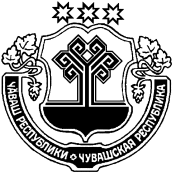 ЧĂВАШ РЕСПУБЛИКИЧУВАШСКАЯ РЕСПУБЛИКАЙĚПРЕÇ РАЙОНĚНАДМИНИСТРАЦИЙĚЙЫШĂНУ27.06.2019      379 №  ЙěпреçпоселокěАДМИНИСТРАЦИЯИБРЕСИНСКОГО РАЙОНАПОСТАНОВЛЕНИЕ27.06.2019   № 379поселок ИбресиЧĂВАШ РЕСПУБЛИКИЧУВАШСКАЯ РЕСПУБЛИКАЙĚПРЕÇ РАЙОНĚН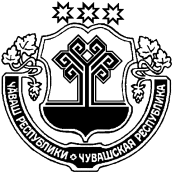 АДМИНИСТРАЦИЙĚЙЫШĂНУ28.06.2019  № 383Йěпреç поселокěАДМИНИСТРАЦИЯИБРЕСИНСКОГО РАЙОНАПОСТАНОВЛЕНИЕ28.06.2019  № 383поселок ИбресиОтветственный исполнитель Муниципальной программы-отдел строительства и развития общественной инфраструктуры жилищно-коммунального хозяйства администрации Ибресинского района Чувашской РеспубликиУчастники Муниципальной программы-администрации сельских поселений, бюджетные учреждения района, организации и население Ибресинского района Подпрограммы Муниципальной программы -«Модернизация коммунальной инфраструктуры на территории Чувашской Республики» «Обеспечение населения качественной питьевой водой»;«Обеспечение реализации муниципальной программы «Модернизация и развитие сферы жилищно-коммунального хозяйства»Цели Муниципальной программы-обеспечение населения питьевой водой, соответствующей требованиям безопасности и безвредности, установленным санитарно-эпидемиологическими правилами, в объеме, достаточном для жизнедеятельности;улучшение состояния здоровья жителей и социально-экологической обстановки на территории Ибресинского района Чувашской Республики;создание условий для приведения коммунальной инфраструктуры в соответствие со стандартами качества, обеспечивающими комфортные и безопасные условия проживания населения;повышение качества оказания жилищно-коммунальных услуг в сфере водоснабжения и водоотведения;восстановление, охрана и рациональное использование источников питьевого водоснабжения Задачи Муниципальной программы-привлечение частных инвестиций в модернизацию коммунальной инфраструктуры;строительство и модернизация систем водоснабжения, водоотведения и очистки сточных вод в рамках реализации инвестиционных проектов;повышение эффективности и надежности функционирования систем водообеспечения за счет реализации водоохранных, технических и санитарных мероприятий;внедрение новых технологий обработки воды на водоочистных станциях;предотвращение загрязнения источников питьевого водоснабженияЦелевые индикаторы и показатели Муниципальной программы-к 2036 году будут достигнуты следующие целевые индикаторы и показатели:уменьшение доли уличной водопроводной сети, нуждающейся в замене, в общем протяжении водопроводной сети, до 54 процентов;уменьшение доли уличной канализационной сети, нуждающейся в замене, в общем протяжении канализационной сети до 54 процентов;увеличение доли населения, обеспеченного централизованными услугами водоснабжения, до 35 процентов; увеличение доли населения, обеспеченного централизованными услугами водоотведения, до 12 процентов;увеличение доли населения, обеспеченного питьевой водой, соответствующей нормативному уровню качества, до 54 процентов;увеличение доли сельского населения, обеспеченного питьевой водой, до 90 процентовСрок реализации Муниципальной программы-2019-2035 годОбъемы финансирования Муниципальной программы с разбивкой по годам реализации -общий объем финансирования подпрограммы в 2019 - 2035 годах составляет 3 898,98 тыс. рублей, в том числе: в 2019 году – 3 199,98 тыс. рублей;в 2020 году -  0,0 тыс. рублей;в 2021 году -  0,0 тыс. рублей;в 2022 году -  650,0 тыс. рублей;в 2023 году -  0,0 тыс. рублей;в 2024 году – 0,0 тыс. рублей;в 2025 году – 0,0 тыс. рублей;в 2026-2030 годах – 0,0 тыс. рублей;в 2031-2035 годах – 0,0 тыс. рублей;из них средства:федерального бюджета  - 0,0 тыс. рублей, в том числе:в 2019 году – 0,0 тыс. рублей;в 2020 году – 0,0 тыс. рублей;в 2021 году – 0,0 тыс. рублей;в 2022 году  - 0,0 тыс. рублей;в 2023году –  0,0 тыс. рублей;в 2024году – 0,0 тыс. рублей;в 2025 году – 0,0 тыс. рублей;в 2026-2030 годы – 0,0 тыс. рублей;в 2031-2035 годы – 0,0 тыс. рублей;республиканского бюджета Чувашской Республики – 3 199,98 тыс. рублей, в том числе:в 2019 году – 3 199,98 тыс. рублей;в 2020 году – 0,0 тыс. рублей;в 2021 году – 0,0 тыс. рублей;в 2022 году – 0,0 тыс. рублей;в 2023 году – 0,0 тыс. рублей;в 2024 году – 0,0 тыс. рублей;в 2025 году – 0,0 тыс. рублей;в 2026-2030 годах –0,0  тыс. рублей;в 2031-2035 годах –0,0 тыс. рублей;  местного бюджета  – 650,0 тыс. рублей, в том числе:в 2019 году – 0,0 тыс. рублей;в 2020 году  - 0,0 тыс. рублей;в 2021 году – 650,0 тыс. рублей;в 2022 году – 0,0 тыс. рублей;в 2023 году – 0,0  тыс. рублей;в 2024 году - 0,0 тыс. рублей;в 2025 году – 0,0 тыс. рублей;в 2026-2030 годах - 0,0  тыс. рублей;в 2031-2035 годах – 0,0 тыс. рублей;внебюджетные источники – 0,0 тыс. рублей, в том числе:в 2019 году – 0,0 тыс. рублей;в 2020 году -  0,0 тыс. рублей;в 2021 году -  0,0 тыс. рублей;в 2022 году -  0,0 тыс. рублей;в 2023 году -  0,0 тыс. рублей;в 2024 году – 0,0 тыс. рублей;в 2025 году – 0,0 тыс. рублей;в 2026-2030 годах – 0,0 тыс. рублей;в 2031-2035 годах – 0,0 тыс. рублей.Объемы бюджетных ассигнований уточняются ежегодно при формировании муниципального бюджета района на очередной финансовый год и плановый период».Ожидаемые результаты реализации Муниципальной программы-реализация Муниципальной программы позволит обеспечить:строительство новых сетей водоснабжения, водоотведения;повышение качества жизни и улучшения здоровья населения;увеличение доли населения, обеспеченного питьевой водой, отвечающей обязательным требованиям безопасности;повышение доступности для населения услуг централизованных систем водоснабжения, водоотведения и очистки сточных вод;сокращение потерь воды в сетях централизованного водоснабжения с одновременным снижением числа аварий в системахводоснабжения, водоотведения и очистки сточных вод;увеличение доли сточных вод, соответствующих нормативам;повышение инвестиционной активности частных инвесторов.№ ппЦелевой индикатор и показатель (наименование)Единица измеренияЕдиница измеренияЗначения целевых индикаторов и  показателейЗначения целевых индикаторов и  показателейЗначения целевых индикаторов и  показателейЗначения целевых индикаторов и  показателейЗначения целевых индикаторов и  показателейЗначения целевых индикаторов и  показателейЗначения целевых индикаторов и  показателейЗначения целевых индикаторов и  показателейЗначения целевых индикаторов и  показателейЗначения целевых индикаторов и  показателейЗначения целевых индикаторов и  показателейЗначения целевых индикаторов и  показателейЗначения целевых индикаторов и  показателей№ ппЦелевой индикатор и показатель (наименование)Единица измеренияЕдиница измерения.............1233456788991011121314Муниципальная программа Ибресинского района Чувашской Республики «Модернизация и развитие сферы жилищно-коммунального хозяйства»Муниципальная программа Ибресинского района Чувашской Республики «Модернизация и развитие сферы жилищно-коммунального хозяйства»Муниципальная программа Ибресинского района Чувашской Республики «Модернизация и развитие сферы жилищно-коммунального хозяйства»Муниципальная программа Ибресинского района Чувашской Республики «Модернизация и развитие сферы жилищно-коммунального хозяйства»Муниципальная программа Ибресинского района Чувашской Республики «Модернизация и развитие сферы жилищно-коммунального хозяйства»Муниципальная программа Ибресинского района Чувашской Республики «Модернизация и развитие сферы жилищно-коммунального хозяйства»Муниципальная программа Ибресинского района Чувашской Республики «Модернизация и развитие сферы жилищно-коммунального хозяйства»Муниципальная программа Ибресинского района Чувашской Республики «Модернизация и развитие сферы жилищно-коммунального хозяйства»Муниципальная программа Ибресинского района Чувашской Республики «Модернизация и развитие сферы жилищно-коммунального хозяйства»Муниципальная программа Ибресинского района Чувашской Республики «Модернизация и развитие сферы жилищно-коммунального хозяйства»Муниципальная программа Ибресинского района Чувашской Республики «Модернизация и развитие сферы жилищно-коммунального хозяйства»Муниципальная программа Ибресинского района Чувашской Республики «Модернизация и развитие сферы жилищно-коммунального хозяйства»Муниципальная программа Ибресинского района Чувашской Республики «Модернизация и развитие сферы жилищно-коммунального хозяйства»Муниципальная программа Ибресинского района Чувашской Республики «Модернизация и развитие сферы жилищно-коммунального хозяйства»Муниципальная программа Ибресинского района Чувашской Республики «Модернизация и развитие сферы жилищно-коммунального хозяйства»Муниципальная программа Ибресинского района Чувашской Республики «Модернизация и развитие сферы жилищно-коммунального хозяйства»Муниципальная программа Ибресинского района Чувашской Республики «Модернизация и развитие сферы жилищно-коммунального хозяйства»1. Удовлетворенность граждан качеством жилищно-коммунальных услугпроцентовпроцентов727882858585868687888990902.Доля населения, обеспеченного питьевой водой, соответствующей нормативному уровню качествапроцентовпроцентов22,122,222,422,723,623,624,524,525,126,727,428,530Подпрограмма «Модернизация коммунальной инфраструктуры на территории Чувашской Республики»Подпрограмма «Модернизация коммунальной инфраструктуры на территории Чувашской Республики»Подпрограмма «Модернизация коммунальной инфраструктуры на территории Чувашской Республики»Подпрограмма «Модернизация коммунальной инфраструктуры на территории Чувашской Республики»Подпрограмма «Модернизация коммунальной инфраструктуры на территории Чувашской Республики»Подпрограмма «Модернизация коммунальной инфраструктуры на территории Чувашской Республики»Подпрограмма «Модернизация коммунальной инфраструктуры на территории Чувашской Республики»Подпрограмма «Модернизация коммунальной инфраструктуры на территории Чувашской Республики»Подпрограмма «Модернизация коммунальной инфраструктуры на территории Чувашской Республики»Подпрограмма «Модернизация коммунальной инфраструктуры на территории Чувашской Республики»Подпрограмма «Модернизация коммунальной инфраструктуры на территории Чувашской Республики»Подпрограмма «Модернизация коммунальной инфраструктуры на территории Чувашской Республики»Подпрограмма «Модернизация коммунальной инфраструктуры на территории Чувашской Республики»Подпрограмма «Модернизация коммунальной инфраструктуры на территории Чувашской Республики»Подпрограмма «Модернизация коммунальной инфраструктуры на территории Чувашской Республики»Подпрограмма «Модернизация коммунальной инфраструктуры на территории Чувашской Республики»Подпрограмма «Модернизация коммунальной инфраструктуры на территории Чувашской Республики»1.Замена ветхих тепловых сетейкмкм0,010,030,020,020,010,010,020,020,020,020,020,030,032.Количество многоквартирных домов, в которых проведен капитальный ремонтединицединиц323222112441730Подпрограмма «Обеспечение населения качественной питьевой водой»Подпрограмма «Обеспечение населения качественной питьевой водой»Подпрограмма «Обеспечение населения качественной питьевой водой»Подпрограмма «Обеспечение населения качественной питьевой водой»Подпрограмма «Обеспечение населения качественной питьевой водой»Подпрограмма «Обеспечение населения качественной питьевой водой»Подпрограмма «Обеспечение населения качественной питьевой водой»Подпрограмма «Обеспечение населения качественной питьевой водой»Подпрограмма «Обеспечение населения качественной питьевой водой»Подпрограмма «Обеспечение населения качественной питьевой водой»Подпрограмма «Обеспечение населения качественной питьевой водой»Подпрограмма «Обеспечение населения качественной питьевой водой»Подпрограмма «Обеспечение населения качественной питьевой водой»Подпрограмма «Обеспечение населения качественной питьевой водой»Подпрограмма «Обеспечение населения качественной питьевой водой»Подпрограмма «Обеспечение населения качественной питьевой водой»Подпрограмма «Обеспечение населения качественной питьевой водой»1.доля уличной водопроводной сети, нуждающейся в замене, в общем протяжении водопроводной сети;доля уличной водопроводной сети, нуждающейся в замене, в общем протяжении водопроводной сети;процентов60,060,060,059,859,859,259,258,256,255,755,354,754,02.доля уличной канализационной сети, нуждающейся в замене, в общем протяжении канализационной сети;доля уличной канализационной сети, нуждающейся в замене, в общем протяжении канализационной сети;процентов56,055,555,555,555,555,555,555,555,055,055,054,554,03.доля населения, обеспеченного централизованными услугами водоснабжения;доля населения, обеспеченного централизованными услугами водоснабжения;процентов22,122,222,422,722,723,623,624,525,126,727,428,5354.доля населения, обеспеченного централизованными услугами водоотведения;доля населения, обеспеченного централизованными услугами водоотведения;процентов8,08,18,18,28,28,38,38,48,68,89,09,312,05. доля сельского населения, обеспеченного питьевой водой доля сельского населения, обеспеченного питьевой водойпроцентов62,762,863,064,264,265,165,166,868,570,271,980,090,0СтатусНаименование подпрограммы муниципальной программы Ибресинского района, основного мероприятия, мероприятияКод бюджетной классификацииКод бюджетной классификацииИсточникифинансированияРасходы по годам, тыс. рублейРасходы по годам, тыс. рублейРасходы по годам, тыс. рублейРасходы по годам, тыс. рублейРасходы по годам, тыс. рублейРасходы по годам, тыс. рублейРасходы по годам, тыс. рублейРасходы по годам, тыс. рублейРасходы по годам, тыс. рублейРасходы по годам, тыс. рублейРасходы по годам, тыс. рублейСтатусНаименование подпрограммы муниципальной программы Ибресинского района, основного мероприятия, мероприятияглавный распорядитель бюджетных средствцелевая статья расходовИсточникифинансирования2019202020212021202220232024202420252026-20302031-20351234567889101111121314Муниципальная программа Ибресинского района Чувашской Республики«Модернизация и развитие сферы жилищно-коммунального комплекса»903xвсего3 199,980,0650,0650,00,00,00,00,00,00,00,0Муниципальная программа Ибресинского района Чувашской Республики«Модернизация и развитие сферы жилищно-коммунального комплекса»хxфедеральный бюджет0,00,00,00,00,00,00,00,00,00,00,0Муниципальная программа Ибресинского района Чувашской Республики«Модернизация и развитие сферы жилищно-коммунального комплекса»хxреспубликанский бюджет Чувашской Республики3 199,980,00,00,00,00,00,00,00,00,00,0Муниципальная программа Ибресинского района Чувашской Республики«Модернизация и развитие сферы жилищно-коммунального комплекса»903xместные бюджеты0,00,0650,0650,00,00,00,00,00,00,00,0Муниципальная программа Ибресинского района Чувашской Республики«Модернизация и развитие сферы жилищно-коммунального комплекса»xxвнебюджетные источники0,00,00,00,00,00,00,00,00,00,00,0Подпрограмма«Модернизация коммунальной инфраструктуры на территории Ибресинского района»ххвсего 3 199,980,00,00,00,00,00,00,00,00,00,0Подпрограмма«Модернизация коммунальной инфраструктуры на территории Ибресинского района»ххфедеральный бюджет0,00,00,00,00,00,00,00,00,00,00,0Подпрограмма«Модернизация коммунальной инфраструктуры на территории Ибресинского района»903хреспубликанский бюджет Чувашской Республики3 199,980,00,00,00,00,00,00,00,00,00,0Подпрограмма«Модернизация коммунальной инфраструктуры на территории Ибресинского района»ххбюджет Ибресинского района 0,00,00,00,00,00,00,00,00,00,00,0Подпрограмма«Модернизация коммунальной инфраструктуры на территории Ибресинского района»ххбюджет сельских поселений0,00,00,00,00,00,00,00,00,00,00,0Основное мероприятие 1Обеспечение качества жилищно-коммунальных услугххвсего 3 199,980,00,00,00,00,00,00,00,00,00,0Основное мероприятие 1Обеспечение качества жилищно-коммунальных услугххфедеральный бюджет0,00,00,00,00,00,00,00,00,00,00,0Основное мероприятие 1Обеспечение качества жилищно-коммунальных услуг903А110175240республиканский бюджет Чувашской Республики3 199,980,00,00,00,00,00,00,00,00,00,0Основное мероприятие 1Обеспечение качества жилищно-коммунальных услугххместные бюджеты0,00,00,00,00,00,00,00,00,00,00,0Основное мероприятие 1Обеспечение качества жилищно-коммунальных услугххвнебюджетные источники0,00,00,00,00,00,00,00,00,00,00,0Основное мероприятие 1Оказание муниципальной поддержки собственникам помещений (гражданам) при переводе многоквартирного дома с централизованного на индивидуальное отоплениеххвсего 0,00,00,00,00,00,00,00,00,00,00,0Основное мероприятие 1Оказание муниципальной поддержки собственникам помещений (гражданам) при переводе многоквартирного дома с централизованного на индивидуальное отоплениеххфедеральный бюджет0,00,00,00,00,00,00,00,00,00,00,0Основное мероприятие 1Оказание муниципальной поддержки собственникам помещений (гражданам) при переводе многоквартирного дома с централизованного на индивидуальное отопление903хреспубликанский бюджет Чувашской Республики0,00,00,00,00,00,00,00,00,00,00,0Основное мероприятие 1Оказание муниципальной поддержки собственникам помещений (гражданам) при переводе многоквартирного дома с централизованного на индивидуальное отоплениеххбюджет Ибресинского района0,00,00,00,00,00,00,00,00,00,00,0Основное мероприятие 1Оказание муниципальной поддержки собственникам помещений (гражданам) при переводе многоквартирного дома с централизованного на индивидуальное отоплениеххбюджет сельских поселений0,00,00,00,00,00,00,00,00,00,00,0Основное мероприятие 3Улучшение потребительских и эксплуатационных характеристик жилищного фонда, обеспечивающих гражданам безопасные и комфортные условия проживанияххвсего0,00,00,00,00,00,00,00,00,00,00,0Основное мероприятие 3Улучшение потребительских и эксплуатационных характеристик жилищного фонда, обеспечивающих гражданам безопасные и комфортные условия проживанияххфедеральный бюджет0,00,00,00,00,00,00,00,00,00,00,0Основное мероприятие 3Улучшение потребительских и эксплуатационных характеристик жилищного фонда, обеспечивающих гражданам безопасные и комфортные условия проживанияххреспубликанский бюджет Чувашской Республики0,00,00,00,00,00,00,00,00,00,00,0Основное мероприятие 3Улучшение потребительских и эксплуатационных характеристик жилищного фонда, обеспечивающих гражданам безопасные и комфортные условия проживанияххместные бюджеты0,00,00,00,00,00,00,00,00,00,00,0Основное мероприятие 3Улучшение потребительских и эксплуатационных характеристик жилищного фонда, обеспечивающих гражданам безопасные и комфортные условия проживанияххвнебюджетные источники0,00,00,00,00,00,00,00,00,00,00,0Подпрограмма«Обеспечение населения качественной питьевой водой»903xвсего0,00,00,0650,0650,00,00,00,00,00,00,0Подпрограмма«Обеспечение населения качественной питьевой водой» хxфедеральный бюджет0,00,00,00,00,00,00,00,00,00,00,0Подпрограмма«Обеспечение населения качественной питьевой водой»ххреспубликанский бюджет Чувашской Республики0,00,00,00,00,00,00,00,00,00,00,0Подпрограмма«Обеспечение населения качественной питьевой водой»903xместные бюджеты00,00,0650,0650,00,00,00,00,00,00,0Подпрограмма«Обеспечение населения качественной питьевой водой»xxвнебюджетные источники0,00,00,00,00,00,00,00,00,00,00,0 Основное мероприятие 1Реализация мероприятий регионального проекта «Чистая вода»xxвсего0,00,00,00,00,00,00,00,00,00,00,0 Основное мероприятие 1Реализация мероприятий регионального проекта «Чистая вода»xxфедеральный бюджет0,00,00,00,00,00,00,00,00,00,00,0 Основное мероприятие 1Реализация мероприятий регионального проекта «Чистая вода»xxреспубликанский бюджет Чувашской Республики0,00,00,00,00,00,00,00,00,00,00,0 Основное мероприятие 1Реализация мероприятий регионального проекта «Чистая вода»xxместные бюджеты0,00,00,00,00,00,00,00,00,00,00,0 Основное мероприятие 1Реализация мероприятий регионального проекта «Чистая вода»xxвнебюджетные источники0,00,00,00,00,00,00,00,00,00,00,0Основное мероприятие 2Охрана и восстановление водных объектовxxвсего0,00,00,00,00,00,00,00,00,00,00,0Основное мероприятие 2Охрана и восстановление водных объектовxxфедеральный бюджет0,00,00,00,00,00,00,00,00,00,00,0Основное мероприятие 2Охрана и восстановление водных объектовxxреспубликанский бюджет Чувашской Республики0,00,00,00,00,00,00,00,00,00,00,0Основное мероприятие 2Охрана и восстановление водных объектовxxместные бюджеты0,00,00,00,00,00,00,00,00,00,00,0Основное мероприятие 2Охрана и восстановление водных объектовxxвнебюджетные источники0,00,00,00,00,00,00,00,00,00,00,0 Основное мероприятие 3Водоотведение и очистка бытовых сточных вод	903xвсего650,00,00,00,00,00,00,00,00,00,00,0 Основное мероприятие 3Водоотведение и очистка бытовых сточных водxxфедеральный бюджет0,00,00,00,00,00,00,00,00,00,00,0 Основное мероприятие 3Водоотведение и очистка бытовых сточных водxxреспубликанский бюджет Чувашской Республики0,00,00,00,00,00,00,00,00,00,00,0 Основное мероприятие 3Водоотведение и очистка бытовых сточных вод903А130374460местные бюджеты650,00,00,00,00,00,00,00,00,00,00,0 Основное мероприятие 3Водоотведение и очистка бытовых сточных водxxвнебюджетные источники0,00,00,00,00,00,00,00,00,00,00,0».Ответственный исполнитель подпрограммы-отдел строительства и развития общественной инфраструктуры администрации Ибресинского района Чувашской РеспубликиЦели подпрограммы-обеспечение населения питьевой водой, соответствующей требованиям безопасности и безвредности, установленным санитарно-эпидемиологическими правилами, в объеме, достаточном для жизнедеятельности;улучшение состояния здоровья жителей и социально-экологической обстановки на территории Ибресинского района;восстановление, охрана и рациональное использование источников питьевого водоснабженияЗадачи подпрограммы-строительство и модернизация систем водоснабжения, водоотведения и очистки сточных вод в рамках реализации инвестиционных проектов;повышение эффективности и надежности функционирования систем водообеспечения за счет реализации водоохранных, технических и санитарных мероприятий;внедрение новых технологий обработки воды на водоочистных станциях;предотвращение загрязнения источников питьевого водоснабженияЦелевые индикаторы и показатели подпрограммы-к 2036 году будут достигнуты следующие целевые индикаторы и показатели:уменьшение доли уличной водопроводной сети, нуждающейся в замене, в общем протяжении водопроводной сети, до 54 процентов;уменьшение доли уличной канализационной сети, нуждающейся в замене, в общем протяжении канализационной сети до 54 процентов;увеличение доли населения, обеспеченного централизованными услугами водоснабжения, до 35  процентов; увеличение доли населения, обеспеченного централизованными услугами водоотведения, до 12 процентов;увеличение доли населения, обеспеченного питьевой водой, соответствующей нормативному уровню качества, до 35 процентов;увеличение доли сельского населения, обеспеченного питьевой водой, до 90 процентовСрок реализации подпрограммы-2019 - 2035 годыОбъемы финансирования подпрограммы с разбивкой по годам реализации-прогнозируемые объемы бюджетных ассигнований на реализацию мероприятий подпрограммы в 2019– 2035 годах составляют 650,0 тыс. рублей, в том числе:в 2019 году – 00,0 тыс. рублей;в 2020 году – 0,0 тыс. рублей;в 2021 году – 650,0 тыс. рублей;в 2022 году – 0,0 тыс. рублей;в 2023 году – 0,0 тыс. рублей;в 2024 году – 0,0тыс. рублей;в 2025 году – 0,0 тыс. рублей;в 2026-2030 годах – 0,0 тыс. рублей;в 2031-2035 годах – 0,0 тыс. рублей,из них средства:федерального бюджета  - 0,0 тыс. рублей, в том числе:в 2019 году – 0,0 тыс. рублей;в 2020 году – 0,0 тыс. рублей;в 2021 году – 0,0 тыс. рублей;в 2022 году  - 0,0 тыс. рублей;в 2023году –  0,0 тыс. рублей;в 2024году – 0,0 тыс. рублей;в 2025 году – 0,0 тыс. рублей;в 2026-2030 годы – 0,0 тыс. рублей;в 2031-2035 годы – 0,0 тыс. рублей;республиканского бюджета Чувашской Республики – 0,0 тыс. рублей, в том числе:в 2019 году – 0,0 тыс. рублей;в 2020 году – 0,0 тыс. рублей;в 2021 году – 0,0 тыс. рублей;в 2022 году – 0,0 тыс. рублей;в 2023 году – 0,0 тыс. рублей;в 2024 году – 0,0 тыс. рублей;в 2025 году – 0,0 тыс. рублей;в 2026-2030 годах –0,0  тыс. рублей;в 2031-2035 годах –0,0 тыс. рублей;  местного бюджета  – 650,0 тыс. рублей, в том числе:в 2019 году – 0,0 тыс. рублей;в 2020 году  - 0,0 тыс. рублей;в 2021 году – 650,0 тыс. рублей;в 2022 году – 0,0 тыс. рублей;в 2023 году – 0,0  тыс. рублей;в 2024 году - 0,0 тыс. рублей;в 2025 году – 0,0 тыс. рублей;в 2026-2030 годах - 0,0  тыс. рублей;в 2031-2035 годах – 0,0 тыс. рублей;внебюджетные источники – 0,0 тыс. рублей, в том числе:в 2019 году – 0,0 тыс. рублей;в 2020 году -  0,0 тыс. рублей;в 2021 году -  0,0 тыс. рублей;в 2022 году -  0,0 тыс. рублей;в 2023 году -  0,0 тыс. рублей;в 2024 году – 0,0 тыс. рублей;в 2025 году – 0,0 тыс. рублей;в 2026-2030 годах – 0,0 тыс. рублей;в 2031-2035 годах – 0,0 тыс. рублей.Объемы бюджетных ассигнований уточняются ежегодно при формировании муниципального бюджета района на очередной финансовый год и плановый период».Ожидаемые результаты реализации подпрограммы-увеличение доли населения, обеспеченного питьевой водой, отвечающей обязательным требованиям безопасности;повышение доступности для населения услуг централизованных систем водоснабжения, водоотведения и очистки сточных вод;сокращение потерь воды в сетях централизованного водоснабжения с одновременным снижением числа аварий в системах водоснабжения, водоотведения и очистки сточных вод;увеличение доли сточных вод, соответствующих нормативам;повышение инвестиционной активности частных инвесторов.СтатусНаименование муниципальной статус программы Ибресинского района Чувашской Республики, подпрограммы муниципальной программы Ибресинского района Чувашской Республики (программы, ведомственной целевой программы Чувашской Республики, основного мероприятия)Наименование муниципальной статус программы Ибресинского района Чувашской Республики, подпрограммы муниципальной программы Ибресинского района Чувашской Республики (программы, ведомственной целевой программы Чувашской Республики, основного мероприятия)Код бюджетной классификацииКод бюджетной классификацииКод бюджетной классификацииКод бюджетной классификацииИсточники финансированияРасходы по годам, тыс. рублейРасходы по годам, тыс. рублейРасходы по годам, тыс. рублейРасходы по годам, тыс. рублейРасходы по годам, тыс. рублейРасходы по годам, тыс. рублейРасходы по годам, тыс. рублейРасходы по годам, тыс. рублейРасходы по годам, тыс. рублейСтатусНаименование муниципальной статус программы Ибресинского района Чувашской Республики, подпрограммы муниципальной программы Ибресинского района Чувашской Республики (программы, ведомственной целевой программы Чувашской Республики, основного мероприятия)Наименование муниципальной статус программы Ибресинского района Чувашской Республики, подпрограммы муниципальной программы Ибресинского района Чувашской Республики (программы, ведомственной целевой программы Чувашской Республики, основного мероприятия)главный распорядитель бюджетных средствглавный распорядитель бюджетных средствцелевая статья расходовцелевая статья расходовИсточники финансирования20192020202120222023202420252026-20302031-20351223344567891011121314Подпрограмма  «Обеспечение населения качественной питьевой водой»«Обеспечение населения качественной питьевой водой»903903xxвсего0,00,0650,00,00,00,00,00,00,0Подпрограмма  «Обеспечение населения качественной питьевой водой»«Обеспечение населения качественной питьевой водой»xxxxфедеральный бюджет0,00,00,00,00,00,00,00,00,0Подпрограмма  «Обеспечение населения качественной питьевой водой»«Обеспечение населения качественной питьевой водой»ххххреспубликанский бюджет Чувашской Республики0,00,00,00,00,00,00,00,00,0Подпрограмма  «Обеспечение населения качественной питьевой водой»«Обеспечение населения качественной питьевой водой»903903xxместные бюджеты650,00,00,00,00,00,00,00,00,0Подпрограмма  «Обеспечение населения качественной питьевой водой»«Обеспечение населения качественной питьевой водой»xxxxвнебюджетные источники0,00,00,00,00,00,00,00,00,0Основное мероприятие 1Реализация мероприятий регионального проекта «Чистая вода»Реализация мероприятий регионального проекта «Чистая вода»xxxxвсего0,00,00,00,00,00,00,00,00,0Основное мероприятие 1Реализация мероприятий регионального проекта «Чистая вода»Реализация мероприятий регионального проекта «Чистая вода»xxxxфедеральный бюджет0,00,00,00,00,00,00,00,00,0Основное мероприятие 1Реализация мероприятий регионального проекта «Чистая вода»Реализация мероприятий регионального проекта «Чистая вода»xxххреспубликанский бюджет Чувашской Республики0,00,00,00,00,00,00,00,00,0Основное мероприятие 1Реализация мероприятий регионального проекта «Чистая вода»Реализация мероприятий регионального проекта «Чистая вода»ххххместные бюджеты0,00,00,00,00,00,00,00,00,0Основное мероприятие 1Реализация мероприятий регионального проекта «Чистая вода»Реализация мероприятий регионального проекта «Чистая вода»ххxxвнебюджетные источники0,00,00,00,00,00,00,00,00,0Целевые индикаторы и показатели подпрограммы, увязанные с основным мероприятием 1Доля уличной водопроводной сети, нуждающейся в замене, в общем протяжении водопроводной сети (процентов)Доля уличной водопроводной сети, нуждающейся в замене, в общем протяжении водопроводной сети (процентов)Доля уличной водопроводной сети, нуждающейся в замене, в общем протяжении водопроводной сети (процентов)Доля уличной водопроводной сети, нуждающейся в замене, в общем протяжении водопроводной сети (процентов)Доля уличной водопроводной сети, нуждающейся в замене, в общем протяжении водопроводной сети (процентов)Доля уличной водопроводной сети, нуждающейся в замене, в общем протяжении водопроводной сети (процентов)Доля уличной водопроводной сети, нуждающейся в замене, в общем протяжении водопроводной сети (процентов)0,00,00,00,00,00,00,00,00,0Целевые индикаторы и показатели подпрограммы, увязанные с основным мероприятием 1Доля капитальных вложений в системы водоснабжения, водоотведения и очистки сточных вод в общем объеме выручки организаций сектора водоснабжения, водоотведения и очистки сточных вод (процентов)Доля капитальных вложений в системы водоснабжения, водоотведения и очистки сточных вод в общем объеме выручки организаций сектора водоснабжения, водоотведения и очистки сточных вод (процентов)Доля капитальных вложений в системы водоснабжения, водоотведения и очистки сточных вод в общем объеме выручки организаций сектора водоснабжения, водоотведения и очистки сточных вод (процентов)Доля капитальных вложений в системы водоснабжения, водоотведения и очистки сточных вод в общем объеме выручки организаций сектора водоснабжения, водоотведения и очистки сточных вод (процентов)Доля капитальных вложений в системы водоснабжения, водоотведения и очистки сточных вод в общем объеме выручки организаций сектора водоснабжения, водоотведения и очистки сточных вод (процентов)Доля капитальных вложений в системы водоснабжения, водоотведения и очистки сточных вод в общем объеме выручки организаций сектора водоснабжения, водоотведения и очистки сточных вод (процентов)Доля капитальных вложений в системы водоснабжения, водоотведения и очистки сточных вод в общем объеме выручки организаций сектора водоснабжения, водоотведения и очистки сточных вод (процентов)0,00,00,00,00,00,00,00,00,0Целевые индикаторы и показатели подпрограммы, увязанные с основным мероприятием 1Обеспеченность населения централизованными услугами водоснабжения (процентов)Обеспеченность населения централизованными услугами водоснабжения (процентов)Обеспеченность населения централизованными услугами водоснабжения (процентов)Обеспеченность населения централизованными услугами водоснабжения (процентов)Обеспеченность населения централизованными услугами водоснабжения (процентов)Обеспеченность населения централизованными услугами водоснабжения (процентов)Обеспеченность населения централизованными услугами водоснабжения (процентов)0,00,00,00,00,00,00,00,00,0Целевые индикаторы и показатели подпрограммы, увязанные с основным мероприятием 1Доля населения, обеспеченного питьевой водой, соответствующей нормативному уровню качества (процентов)Доля населения, обеспеченного питьевой водой, соответствующей нормативному уровню качества (процентов)Доля населения, обеспеченного питьевой водой, соответствующей нормативному уровню качества (процентов)Доля населения, обеспеченного питьевой водой, соответствующей нормативному уровню качества (процентов)Доля населения, обеспеченного питьевой водой, соответствующей нормативному уровню качества (процентов)Доля населения, обеспеченного питьевой водой, соответствующей нормативному уровню качества (процентов)Доля населения, обеспеченного питьевой водой, соответствующей нормативному уровню качества (процентов)0,00,00,00,00,00,00,00,00,0Целевые индикаторы и показатели подпрограммы, увязанные с основным мероприятием 1Доля сельского населения, обеспеченного питьевой водой (процентов)Доля сельского населения, обеспеченного питьевой водой (процентов)Доля сельского населения, обеспеченного питьевой водой (процентов)Доля сельского населения, обеспеченного питьевой водой (процентов)Доля сельского населения, обеспеченного питьевой водой (процентов)Доля сельского населения, обеспеченного питьевой водой (процентов)Доля сельского населения, обеспеченного питьевой водой (процентов)0,00,00,00,00,00,00,00,00,0Основное мероприятие 2Охрана и восстановление водных объектовххxxвсеговсего0,00,00,00,00,00,00,00,00,0Основное мероприятие 2Охрана и восстановление водных объектовxxxxфедеральный бюджетфедеральный бюджет0,00,00,00,00,00,00,00,00,0Основное мероприятие 2Охрана и восстановление водных объектовххxxреспубликанский бюджет Чувашской Республикиреспубликанский бюджет Чувашской Республики0,00,00,00,00,00,00,00,00,0Основное мероприятие 2Охрана и восстановление водных объектовxxxxместные бюджетыместные бюджеты0,00,00,00,00,00,00,00,00,0Основное мероприятие 2Охрана и восстановление водных объектовxxxxвнебюджетные источникивнебюджетные источники0,00,00,00,00,00,00,00,00,0Целевые индикаторы и показатели подпрограммы, увязанные с основным мероприятием 2Удельный вес проб воды из источников питьевого централизованного водоснабжения, не отвечающей гигиеническим нормативам по санитарно-химическим показателям (процентов)Удельный вес проб воды из источников питьевого централизованного водоснабжения, не отвечающей гигиеническим нормативам по санитарно-химическим показателям (процентов)Удельный вес проб воды из источников питьевого централизованного водоснабжения, не отвечающей гигиеническим нормативам по санитарно-химическим показателям (процентов)Удельный вес проб воды из источников питьевого централизованного водоснабжения, не отвечающей гигиеническим нормативам по санитарно-химическим показателям (процентов)Удельный вес проб воды из источников питьевого централизованного водоснабжения, не отвечающей гигиеническим нормативам по санитарно-химическим показателям (процентов)Удельный вес проб воды из источников питьевого централизованного водоснабжения, не отвечающей гигиеническим нормативам по санитарно-химическим показателям (процентов)Удельный вес проб воды из источников питьевого централизованного водоснабжения, не отвечающей гигиеническим нормативам по санитарно-химическим показателям (процентов)0,00,00,00,00,00,00,00,00,0Целевые индикаторы и показатели подпрограммы, увязанные с основным мероприятием 2Удельный вес проб воды, отбор которых произведен из водопроводной сети и которые не отвечают гигиеническим нормативам по микробиологическим показателям (процентов)Удельный вес проб воды, отбор которых произведен из водопроводной сети и которые не отвечают гигиеническим нормативам по микробиологическим показателям (процентов)Удельный вес проб воды, отбор которых произведен из водопроводной сети и которые не отвечают гигиеническим нормативам по микробиологическим показателям (процентов)Удельный вес проб воды, отбор которых произведен из водопроводной сети и которые не отвечают гигиеническим нормативам по микробиологическим показателям (процентов)Удельный вес проб воды, отбор которых произведен из водопроводной сети и которые не отвечают гигиеническим нормативам по микробиологическим показателям (процентов)Удельный вес проб воды, отбор которых произведен из водопроводной сети и которые не отвечают гигиеническим нормативам по микробиологическим показателям (процентов)Удельный вес проб воды, отбор которых произведен из водопроводной сети и которые не отвечают гигиеническим нормативам по микробиологическим показателям (процентов)0,00,00,00,00,00,00,00,00,0Основное мероприятие 3Водоотведение и очистка бытовых сточных вод903903xxвсеговсего650,00,00,00,00,00,00,00,00,0Основное мероприятие 3Водоотведение и очистка бытовых сточных вод x xxxфедеральный бюджетфедеральный бюджет0,00,00,00,00,00,00,00,00,0Основное мероприятие 3Водоотведение и очистка бытовых сточных водххххреспубликанский бюджет Чувашской Республикиреспубликанский бюджет Чувашской Республики0,00,00,00,00,00,00,00,00,0Основное мероприятие 3Водоотведение и очистка бытовых сточных вод903903А130374460А130374460местные бюджетыместные бюджеты650,00,00,00,00,00,00,00,00,0Основное мероприятие 3Водоотведение и очистка бытовых сточных водxxxxвнебюджетные источникивнебюджетные источники0,00,00,00,00,00,00,00,00,0Целевые индикаторы и показатели подпрограммы, увязанные с основным мероприятием 3Доля уличной канализационной сети, нуждающейся в замене, в общем протяжении канализационной сети (процентов)Доля уличной канализационной сети, нуждающейся в замене, в общем протяжении канализационной сети (процентов)Доля уличной канализационной сети, нуждающейся в замене, в общем протяжении канализационной сети (процентов)Доля уличной канализационной сети, нуждающейся в замене, в общем протяжении канализационной сети (процентов)Доля уличной канализационной сети, нуждающейся в замене, в общем протяжении канализационной сети (процентов)Доля уличной канализационной сети, нуждающейся в замене, в общем протяжении канализационной сети (процентов)Доля уличной канализационной сети, нуждающейся в замене, в общем протяжении канализационной сети (процентов)0,00,00,00,00,00,00,00,00,0Целевые индикаторы и показатели подпрограммы, увязанные с основным мероприятием 3Обеспеченность населения централизованными услугами водоотведения (процентов)Обеспеченность населения централизованными услугами водоотведения (процентов)Обеспеченность населения централизованными услугами водоотведения (процентов)Обеспеченность населения централизованными услугами водоотведения (процентов)Обеспеченность населения централизованными услугами водоотведения (процентов)Обеспеченность населения централизованными услугами водоотведения (процентов)Обеспеченность населения централизованными услугами водоотведения (процентов)0,00,00,00,00,00,00,00,00,0Целевые индикаторы и показатели подпрограммы, увязанные с основным мероприятием 3Доля капитальных вложений в системы водоснабжения, водоотведения и очистки сточных вод в общем объеме выручки организаций сектора водоснабжения, водоотведения и очистки сточных вод (процентов)Доля капитальных вложений в системы водоснабжения, водоотведения и очистки сточных вод в общем объеме выручки организаций сектора водоснабжения, водоотведения и очистки сточных вод (процентов)Доля капитальных вложений в системы водоснабжения, водоотведения и очистки сточных вод в общем объеме выручки организаций сектора водоснабжения, водоотведения и очистки сточных вод (процентов)Доля капитальных вложений в системы водоснабжения, водоотведения и очистки сточных вод в общем объеме выручки организаций сектора водоснабжения, водоотведения и очистки сточных вод (процентов)Доля капитальных вложений в системы водоснабжения, водоотведения и очистки сточных вод в общем объеме выручки организаций сектора водоснабжения, водоотведения и очистки сточных вод (процентов)Доля капитальных вложений в системы водоснабжения, водоотведения и очистки сточных вод в общем объеме выручки организаций сектора водоснабжения, водоотведения и очистки сточных вод (процентов)Доля капитальных вложений в системы водоснабжения, водоотведения и очистки сточных вод в общем объеме выручки организаций сектора водоснабжения, водоотведения и очистки сточных вод (процентов)0,00,00,00,00,00,00,00,00,0Целевые индикаторы и показатели подпрограммы, увязанные с основным мероприятием 3Доля объема сточных вод, пропущенных через очистные сооружения, в общем объеме сточных вод (процентов)Доля объема сточных вод, пропущенных через очистные сооружения, в общем объеме сточных вод (процентов)Доля объема сточных вод, пропущенных через очистные сооружения, в общем объеме сточных вод (процентов)Доля объема сточных вод, пропущенных через очистные сооружения, в общем объеме сточных вод (процентов)Доля объема сточных вод, пропущенных через очистные сооружения, в общем объеме сточных вод (процентов)Доля объема сточных вод, пропущенных через очистные сооружения, в общем объеме сточных вод (процентов)Доля объема сточных вод, пропущенных через очистные сооружения, в общем объеме сточных вод (процентов)0,00,00,00,00,00,00,00,00,0».Ответственный исполнитель подпрограммыотдел капитального строительства и жилищно-коммунального хозяйства администрации Ибресинского района Чувашской РеспубликиЦели подпрограммы приведение коммунальной инфраструктуры в соответствие со стандартами качества, обеспечивающими комфортные и безопасные условия проживания населения.Задачи подпрограммы- модернизация коммунальной инфраструктуры для сокращения будущих расходов на текущий ремонт и экономии энергоресурсов;- оказание муниципальной поддержки собственникам помещений (гражданам) в многоквартирных домах при переводе с централизованного на индивидуальное отопление.Целевые индикаторы и показатели подпрограммык 2036 году будут достигнуты следующие целевые индикаторы и показатели:- удовлетворенность граждан качеством жилищно-коммунальных услуг - 90 процентов;- количество семей, которым оказана государственная поддержка при переводе жилого помещения в многоквартирном доме с централизованного на индивидуальное отопление - 95 семей.Этапы и сроки реализации подпрограммы2019-2035 годы:1 этап – 2019-2025 годы;2 этап – 2026-2030 годы;3 этап – 2031-2035 годы.Объемы финансирования подпрограммы с разбивкой по годам реализации программыобщий объем финансирования подпрограммы в 2019 - 2035 годах составляет  3 199,98 тыс. рублей, в том числе:в 2019 году – 3 199,98  тыс. рублей;в 2020 году – 0,0 тыс. рублей;в 2021 году – 0,0 тыс. рублей;в 2022 году –0,0 тыс. рублей;в 2023году – 0,0 тыс. рублей;в 2024году – 0,0 тыс. рублей;в 2025 году – 0,0 тыс. рублей;в 2026-2030 годы – 0,0 тыс. рублей;в 2031-2035 годы – 0,0 тыс. рублей;из них средства:республиканского бюджета Чувашской Республики – 3 199,98 тыс. рублей, в том числе:в 2019 году – 3 199,98 тыс. рублей;в 2020 году – 0,0 тыс. рублей;в 2021 году – 0,0 тыс. рублей;в 2022 году – 0,0 тыс. рублей;в 2023году – 0,0 тыс. рублей;в 2024году – 0,0 тыс. рублей;в 2025 году – 0,0 тыс. рублей;в 2026-2030 годы –0,0 тыс. рублей;в 2031-2035 годы – 0,0 тыс. рублей;за счет средств бюджета Ибресинского района – 0,0 тыс. рублей в том числе:в 2019 году - 0,0 тыс. рублей;в 2020 году - 0,0 тыс. рублей;в 2021 году – 0,0 тыс. рублей;в 2022 году – 0,0 тыс. рублей;в 2023году – 0,0 тыс. рублей;в 2024году – 0,0 тыс. рублей;в 2025 году – 0,0 тыс. рублей;в 2026-2030 годы – 0,0 тыс. рублей;в 2031-2035 годы – 0,0 тыс. рублей;за счет средств бюджета сельских поселений Ибресинского района – 0,0 тыс. рублей, в том числе:в 2019 году – 0.0 тыс. рублей;в 2020 году – 0,0 тыс. рублей;в 2021 году – 0,0 тыс. рублей;в 2022 году – 0,0 тыс. рублей;в 2023году – 0,0 тыс. рублей;в 2024году -  0,0 тыс. рублей;в 2025 году – 0,0 тыс. рублей;в 2026-2030 годы – 0,0 тыс. рублей;в 2031-2035 годы – 0,0 тыс. рублей.Объемы бюджетных ассигнований уточняются ежегодно при формировании республиканского бюджета Чувашской Республики на очередной финансовый год и плановый период.Ожидаемые результаты реализации подпрограммы- повышения качества жизни и улучшения здоровья населения;- оказание муниципальной поддержки собственникам помещений (гражданам) при переводе многоквартирного дома с централизованного на индивидуальное отопление.СтатусНаименование подпрограммы муниципальной программы Ибресинского района, основного мероприятия, мероприятияКод бюджетной классификацииКод бюджетной классификацииКод бюджетной классификацииКод бюджетной классификацииКод бюджетной классификацииИсточникифинансированияРасходы по годам, тыс. рублейРасходы по годам, тыс. рублейРасходы по годам, тыс. рублейРасходы по годам, тыс. рублейРасходы по годам, тыс. рублейРасходы по годам, тыс. рублейРасходы по годам, тыс. рублейРасходы по годам, тыс. рублейРасходы по годам, тыс. рублейРасходы по годам, тыс. рублейРасходы по годам, тыс. рублейРасходы по годам, тыс. рублейРасходы по годам, тыс. рублейРасходы по годам, тыс. рублейРасходы по годам, тыс. рублейРасходы по годам, тыс. рублейРасходы по годам, тыс. рублейРасходы по годам, тыс. рублейРасходы по годам, тыс. рублейРасходы по годам, тыс. рублейРасходы по годам, тыс. рублейРасходы по годам, тыс. рублейРасходы по годам, тыс. рублейРасходы по годам, тыс. рублейРасходы по годам, тыс. рублейРасходы по годам, тыс. рублейРасходы по годам, тыс. рублейРасходы по годам, тыс. рублейРасходы по годам, тыс. рублейСтатусНаименование подпрограммы муниципальной программы Ибресинского района, основного мероприятия, мероприятияглавный распорядитель бюджетных средствраздел,подразделцелевая статья расходовгруппа (подгруппа) вида расходовгруппа (подгруппа) вида расходовИсточникифинансирования2019201920192019201920202021202120222022202220232023202320232024202420252025202520252025202520252026-20302026-20302026-20302031-20352031-2035123455678888891010101112121212121313131414141414141415151516Подпрограмма«Модернизация коммунальной инфраструктуры на территории Ибресинского района»хххххвсего 3 199,983 199,983 199,983 199,983 199,980,00,00,00,00,00,00,00,00,00,00,00,00,00,00,00,00,00,00,00,00,00,00,00,0Подпрограмма«Модернизация коммунальной инфраструктуры на территории Ибресинского района»хххххфедеральный бюджет0,00,00,00,00,00,00,00,00,00,00,00,00,00,00,00,00,00,00,00,00,00,00,00,00,00,00,00,00,0Подпрограмма«Модернизация коммунальной инфраструктуры на территории Ибресинского района»9030502хххреспубликанский бюджет Чувашской Республики3 199,983 199,983 199,983 199,983 199,980,00,00,00,00,00,00,00,00,00,00,00,00,00,00,00,00,00,00,00,00,00,00,00,0Подпрограмма«Модернизация коммунальной инфраструктуры на территории Ибресинского района»хххххбюджет Ибресинского района 0,00,00,00,00,00,00,00,00,00,00,00,00,00,00,00,00,00,00,00,00,00,00,00,00,00,00,00,00,0Подпрограмма«Модернизация коммунальной инфраструктуры на территории Ибресинского района»хххххбюджет сельских поселений0,00,00,00,00,00,00,00,00,00,00,00,00,00,00,00,00,00,00,00,00,00,00,00,00,00,00,00,00,0Цель «Приведение коммунальной инфраструктуры в соответствие со стандартами качества, обеспечивающими комфортные и безопасные условия проживания населения»Цель «Приведение коммунальной инфраструктуры в соответствие со стандартами качества, обеспечивающими комфортные и безопасные условия проживания населения»Цель «Приведение коммунальной инфраструктуры в соответствие со стандартами качества, обеспечивающими комфортные и безопасные условия проживания населения»Цель «Приведение коммунальной инфраструктуры в соответствие со стандартами качества, обеспечивающими комфортные и безопасные условия проживания населения»Цель «Приведение коммунальной инфраструктуры в соответствие со стандартами качества, обеспечивающими комфортные и безопасные условия проживания населения»Цель «Приведение коммунальной инфраструктуры в соответствие со стандартами качества, обеспечивающими комфортные и безопасные условия проживания населения»Цель «Приведение коммунальной инфраструктуры в соответствие со стандартами качества, обеспечивающими комфортные и безопасные условия проживания населения»Цель «Приведение коммунальной инфраструктуры в соответствие со стандартами качества, обеспечивающими комфортные и безопасные условия проживания населения»Цель «Приведение коммунальной инфраструктуры в соответствие со стандартами качества, обеспечивающими комфортные и безопасные условия проживания населения»Цель «Приведение коммунальной инфраструктуры в соответствие со стандартами качества, обеспечивающими комфортные и безопасные условия проживания населения»Цель «Приведение коммунальной инфраструктуры в соответствие со стандартами качества, обеспечивающими комфортные и безопасные условия проживания населения»Цель «Приведение коммунальной инфраструктуры в соответствие со стандартами качества, обеспечивающими комфортные и безопасные условия проживания населения»Цель «Приведение коммунальной инфраструктуры в соответствие со стандартами качества, обеспечивающими комфортные и безопасные условия проживания населения»Цель «Приведение коммунальной инфраструктуры в соответствие со стандартами качества, обеспечивающими комфортные и безопасные условия проживания населения»Цель «Приведение коммунальной инфраструктуры в соответствие со стандартами качества, обеспечивающими комфортные и безопасные условия проживания населения»Цель «Приведение коммунальной инфраструктуры в соответствие со стандартами качества, обеспечивающими комфортные и безопасные условия проживания населения»Цель «Приведение коммунальной инфраструктуры в соответствие со стандартами качества, обеспечивающими комфортные и безопасные условия проживания населения»Цель «Приведение коммунальной инфраструктуры в соответствие со стандартами качества, обеспечивающими комфортные и безопасные условия проживания населения»Цель «Приведение коммунальной инфраструктуры в соответствие со стандартами качества, обеспечивающими комфортные и безопасные условия проживания населения»Цель «Приведение коммунальной инфраструктуры в соответствие со стандартами качества, обеспечивающими комфортные и безопасные условия проживания населения»Цель «Приведение коммунальной инфраструктуры в соответствие со стандартами качества, обеспечивающими комфортные и безопасные условия проживания населения»Цель «Приведение коммунальной инфраструктуры в соответствие со стандартами качества, обеспечивающими комфортные и безопасные условия проживания населения»Цель «Приведение коммунальной инфраструктуры в соответствие со стандартами качества, обеспечивающими комфортные и безопасные условия проживания населения»Цель «Приведение коммунальной инфраструктуры в соответствие со стандартами качества, обеспечивающими комфортные и безопасные условия проживания населения»Цель «Приведение коммунальной инфраструктуры в соответствие со стандартами качества, обеспечивающими комфортные и безопасные условия проживания населения»Цель «Приведение коммунальной инфраструктуры в соответствие со стандартами качества, обеспечивающими комфортные и безопасные условия проживания населения»Цель «Приведение коммунальной инфраструктуры в соответствие со стандартами качества, обеспечивающими комфортные и безопасные условия проживания населения»Цель «Приведение коммунальной инфраструктуры в соответствие со стандартами качества, обеспечивающими комфортные и безопасные условия проживания населения»Цель «Приведение коммунальной инфраструктуры в соответствие со стандартами качества, обеспечивающими комфортные и безопасные условия проживания населения»Цель «Приведение коммунальной инфраструктуры в соответствие со стандартами качества, обеспечивающими комфортные и безопасные условия проживания населения»Цель «Приведение коммунальной инфраструктуры в соответствие со стандартами качества, обеспечивающими комфортные и безопасные условия проживания населения»Цель «Приведение коммунальной инфраструктуры в соответствие со стандартами качества, обеспечивающими комфортные и безопасные условия проживания населения»Цель «Приведение коммунальной инфраструктуры в соответствие со стандартами качества, обеспечивающими комфортные и безопасные условия проживания населения»Цель «Приведение коммунальной инфраструктуры в соответствие со стандартами качества, обеспечивающими комфортные и безопасные условия проживания населения»Цель «Приведение коммунальной инфраструктуры в соответствие со стандартами качества, обеспечивающими комфортные и безопасные условия проживания населения»Цель «Приведение коммунальной инфраструктуры в соответствие со стандартами качества, обеспечивающими комфортные и безопасные условия проживания населения»Цель «Приведение коммунальной инфраструктуры в соответствие со стандартами качества, обеспечивающими комфортные и безопасные условия проживания населения»Основное мероприятие 1Обеспечение качества жилищно-коммунальных услугхххххвсего всего 3 199,983 199,983 199,980,00,00,00,00,00,00,00,00,00,00,00,00,00,00,00,00,00,00,00,00,00,00,00,00,0Основное мероприятие 1Обеспечение качества жилищно-коммунальных услугхххххфедеральный бюджетфедеральный бюджет0,00,00,00,00,00,00,00,00,00,00,00,00,00,00,00,00,00,00,00,00,00,00,00,00,00,00,00,0Основное мероприятие 1Обеспечение качества жилищно-коммунальных услуг9030502А110175240А110175240хреспубликанский бюджет Чувашской Республикиреспубликанский бюджет Чувашской Республики3 199,983 199,983 199,980,00,00,00,00,00,00,00,00,00,00,00,00,00,00,00,00,00,00,00,00,00,00,00,00,0Основное мероприятие 1Обеспечение качества жилищно-коммунальных услугхххххместные бюджетыместные бюджеты0,00,00,00,00,00,00,00,00,00,00,00,00,00,00,00,00,00,00,00,00,00,00,00,00,00,00,00,0Основное мероприятие 1Обеспечение качества жилищно-коммунальных услугхххххвнебюджетные источникивнебюджетные источники0,00,00,00,00,00,00,00,00,00,00,00,00,00,00,00,00,00,00,00,00,00,00,00,00,00,00,00,0Целевые индикаторы и показатели подпрограммы, увязанные с основным мероприятием 1Количество прекращений подачи тепловой энергии, теплоносителя в результате технологических нарушений на источниках тепловой энергии на 1 Гкал/час установленной мощности, ед./ГкалКоличество прекращений подачи тепловой энергии, теплоносителя в результате технологических нарушений на источниках тепловой энергии на 1 Гкал/час установленной мощности, ед./ГкалКоличество прекращений подачи тепловой энергии, теплоносителя в результате технологических нарушений на источниках тепловой энергии на 1 Гкал/час установленной мощности, ед./ГкалКоличество прекращений подачи тепловой энергии, теплоносителя в результате технологических нарушений на источниках тепловой энергии на 1 Гкал/час установленной мощности, ед./ГкалКоличество прекращений подачи тепловой энергии, теплоносителя в результате технологических нарушений на источниках тепловой энергии на 1 Гкал/час установленной мощности, ед./ГкалКоличество прекращений подачи тепловой энергии, теплоносителя в результате технологических нарушений на источниках тепловой энергии на 1 Гкал/час установленной мощности, ед./Гкалхх0,00,00,00,00,00,00,00,00,00,00,00,00,00,00,00,00,00,00,00,00,00,00,00,00,00,00,00,0Целевые индикаторы и показатели подпрограммы, увязанные с основным мероприятием 1Количество прекращений подачи тепловой энергии, теплоносителя в результате технологических нарушений на тепловых сетях на , ед./кмКоличество прекращений подачи тепловой энергии, теплоносителя в результате технологических нарушений на тепловых сетях на , ед./кмКоличество прекращений подачи тепловой энергии, теплоносителя в результате технологических нарушений на тепловых сетях на , ед./кмКоличество прекращений подачи тепловой энергии, теплоносителя в результате технологических нарушений на тепловых сетях на , ед./кмКоличество прекращений подачи тепловой энергии, теплоносителя в результате технологических нарушений на тепловых сетях на , ед./кмКоличество прекращений подачи тепловой энергии, теплоносителя в результате технологических нарушений на тепловых сетях на , ед./кмхх0,00,00,00,00,00,00,00,00,00,00,00,00,00,00,00,00,00,00,00,00,00,00,00,00,00,00,00,0Целевые индикаторы и показатели подпрограммы, увязанные с основным мероприятием 1Доля заемных средств в общем объеме капитальных вложений в системы теплоснабжения, процентовДоля заемных средств в общем объеме капитальных вложений в системы теплоснабжения, процентовДоля заемных средств в общем объеме капитальных вложений в системы теплоснабжения, процентовДоля заемных средств в общем объеме капитальных вложений в системы теплоснабжения, процентовДоля заемных средств в общем объеме капитальных вложений в системы теплоснабжения, процентовДоля заемных средств в общем объеме капитальных вложений в системы теплоснабжения, процентовхх0,00,00,00,00,00,00,00,00,00,00,00,00,00,00,00,00,00,00,00,00,00,00,00,00,00,00,00,0Целевые индикаторы и показатели подпрограммы, увязанные с основным мероприятием 1Замена ветхих тепловых сетей, кмЗамена ветхих тепловых сетей, кмЗамена ветхих тепловых сетей, кмЗамена ветхих тепловых сетей, кмЗамена ветхих тепловых сетей, кмЗамена ветхих тепловых сетей, кмхх0,00,00,00,00,00,00,00,00,00,00,00,00,00,00,00,00,00,00,00,00,00,00,00,00,00,00,00,0Мероприятие 1.1Строительство блочно-модульных котельных на территории Чувашской Республики в рамках заключенных концессионных соглашенийхххххвсего всего 0,00,00,00,00,00,00,00,00,00,00,00,00,00,00,00,00,00,00,00,00,00,00,00,00,00,00,00,0Мероприятие 1.1Строительство блочно-модульных котельных на территории Чувашской Республики в рамках заключенных концессионных соглашенийхххххфедеральный бюджетфедеральный бюджет0,00,00,00,00,00,00,00,00,00,00,00,00,00,00,00,00,00,00,00,00,00,00,00,00,00,00,00,0Мероприятие 1.1Строительство блочно-модульных котельных на территории Чувашской Республики в рамках заключенных концессионных соглашенийхххххреспубликанский бюджет Чувашской Республикиреспубликанский бюджет Чувашской Республики0,00,00,00,00,00,00,00,00,00,00,00,00,00,00,00,00,00,00,00,00,00,00,00,00,00,00,00,0Мероприятие 1.1Строительство блочно-модульных котельных на территории Чувашской Республики в рамках заключенных концессионных соглашенийхххххместные бюджетыместные бюджеты0,00,00,00,00,00,00,00,00,00,00,00,00,00,00,00,00,00,00,00,00,00,00,00,00,00,00,00,0Мероприятие 1.1Строительство блочно-модульных котельных на территории Чувашской Республики в рамках заключенных концессионных соглашенийхххххвнебюджетные источникивнебюджетные источники0,00,00,00,00,00,00,00,00,00,00,00,00,00,00,00,00,00,00,00,00,00,00,00,00,00,00,00,0Мероприятие 1.2Реконструкция ветхих тепловых сетейхххххвсего всего 0,00,00,00,00,00,00,00,00,00,00,00,00,00,00,00,00,00,00,00,00,00,00,00,00,00,00,00,0Мероприятие 1.2Реконструкция ветхих тепловых сетейхххххфедеральный бюджетфедеральный бюджет0,00,00,00,00,00,00,00,00,00,00,00,00,00,00,00,00,00,00,00,00,00,00,00,00,00,00,00,0Мероприятие 1.2Реконструкция ветхих тепловых сетейхххххреспубликанский бюджет Чувашской Республикиреспубликанский бюджет Чувашской Республики0,00,00,00,00,00,00,00,00,00,00,00,00,00,00,00,00,00,00,00,00,00,00,00,00,00,00,00,0Мероприятие 1.2Реконструкция ветхих тепловых сетейхххххместные бюджетыместные бюджеты0,00,00,00,00,00,00,00,00,00,00,00,00,00,00,00,00,00,00,00,00,00,00,00,00,00,00,00,0Мероприятие 1.2Реконструкция ветхих тепловых сетейхххххвнебюджетные источникивнебюджетные источники0,00,00,00,00,00,00,00,00,00,00,00,00,00,00,00,00,00,00,00,00,00,00,00,00,00,00,00,0Мероприятие 1.3Возмещение части затрат на уплату процентов по кредитам, привлекаемым хозяйствующими субъектами, осуществляющими деятельность по развитию и модернизации объектов коммунальной инфраструктуры Чувашской Республикихххххвсего всего 0,00,00,00,00,00,00,00,00,00,00,00,00,00,00,00,00,00,00,00,00,00,00,00,00,00,00,00,0Мероприятие 1.3Возмещение части затрат на уплату процентов по кредитам, привлекаемым хозяйствующими субъектами, осуществляющими деятельность по развитию и модернизации объектов коммунальной инфраструктуры Чувашской Республикихххххфедеральный бюджетфедеральный бюджет0,00,00,00,00,00,00,00,00,00,00,00,00,00,00,00,00,00,00,00,00,00,00,00,00,00,00,00,0Мероприятие 1.3Возмещение части затрат на уплату процентов по кредитам, привлекаемым хозяйствующими субъектами, осуществляющими деятельность по развитию и модернизации объектов коммунальной инфраструктуры Чувашской Республикихххххреспубликанский бюджет Чувашской Республикиреспубликанский бюджет Чувашской Республики0,00,00,00,00,00,00,00,00,00,00,00,00,00,00,00,00,00,00,00,00,00,00,00,00,00,00,00,0Мероприятие 1.3Возмещение части затрат на уплату процентов по кредитам, привлекаемым хозяйствующими субъектами, осуществляющими деятельность по развитию и модернизации объектов коммунальной инфраструктуры Чувашской Республикихххххместные бюджетыместные бюджеты0,00,00,00,00,00,00,00,00,00,00,00,00,00,00,00,00,00,00,00,00,00,00,00,00,00,00,00,0Мероприятие 1.3Возмещение части затрат на уплату процентов по кредитам, привлекаемым хозяйствующими субъектами, осуществляющими деятельность по развитию и модернизации объектов коммунальной инфраструктуры Чувашской Республикихххххвнебюджетные источникивнебюджетные источники0,00,00,00,00,00,00,00,00,00,00,00,00,00,00,00,00,00,00,00,00,00,00,00,00,00,00,00,0Цель «Приведение коммунальной инфраструктуры в соответствие со стандартами качества, обеспечивающими комфортные и безопасные условия проживания населения»Цель «Приведение коммунальной инфраструктуры в соответствие со стандартами качества, обеспечивающими комфортные и безопасные условия проживания населения»Цель «Приведение коммунальной инфраструктуры в соответствие со стандартами качества, обеспечивающими комфортные и безопасные условия проживания населения»Цель «Приведение коммунальной инфраструктуры в соответствие со стандартами качества, обеспечивающими комфортные и безопасные условия проживания населения»Цель «Приведение коммунальной инфраструктуры в соответствие со стандартами качества, обеспечивающими комфортные и безопасные условия проживания населения»Цель «Приведение коммунальной инфраструктуры в соответствие со стандартами качества, обеспечивающими комфортные и безопасные условия проживания населения»Цель «Приведение коммунальной инфраструктуры в соответствие со стандартами качества, обеспечивающими комфортные и безопасные условия проживания населения»Цель «Приведение коммунальной инфраструктуры в соответствие со стандартами качества, обеспечивающими комфортные и безопасные условия проживания населения»Цель «Приведение коммунальной инфраструктуры в соответствие со стандартами качества, обеспечивающими комфортные и безопасные условия проживания населения»Цель «Приведение коммунальной инфраструктуры в соответствие со стандартами качества, обеспечивающими комфортные и безопасные условия проживания населения»Цель «Приведение коммунальной инфраструктуры в соответствие со стандартами качества, обеспечивающими комфортные и безопасные условия проживания населения»Цель «Приведение коммунальной инфраструктуры в соответствие со стандартами качества, обеспечивающими комфортные и безопасные условия проживания населения»Цель «Приведение коммунальной инфраструктуры в соответствие со стандартами качества, обеспечивающими комфортные и безопасные условия проживания населения»Цель «Приведение коммунальной инфраструктуры в соответствие со стандартами качества, обеспечивающими комфортные и безопасные условия проживания населения»Цель «Приведение коммунальной инфраструктуры в соответствие со стандартами качества, обеспечивающими комфортные и безопасные условия проживания населения»Цель «Приведение коммунальной инфраструктуры в соответствие со стандартами качества, обеспечивающими комфортные и безопасные условия проживания населения»Цель «Приведение коммунальной инфраструктуры в соответствие со стандартами качества, обеспечивающими комфортные и безопасные условия проживания населения»Цель «Приведение коммунальной инфраструктуры в соответствие со стандартами качества, обеспечивающими комфортные и безопасные условия проживания населения»Цель «Приведение коммунальной инфраструктуры в соответствие со стандартами качества, обеспечивающими комфортные и безопасные условия проживания населения»Цель «Приведение коммунальной инфраструктуры в соответствие со стандартами качества, обеспечивающими комфортные и безопасные условия проживания населения»Цель «Приведение коммунальной инфраструктуры в соответствие со стандартами качества, обеспечивающими комфортные и безопасные условия проживания населения»Цель «Приведение коммунальной инфраструктуры в соответствие со стандартами качества, обеспечивающими комфортные и безопасные условия проживания населения»Цель «Приведение коммунальной инфраструктуры в соответствие со стандартами качества, обеспечивающими комфортные и безопасные условия проживания населения»Цель «Приведение коммунальной инфраструктуры в соответствие со стандартами качества, обеспечивающими комфортные и безопасные условия проживания населения»Цель «Приведение коммунальной инфраструктуры в соответствие со стандартами качества, обеспечивающими комфортные и безопасные условия проживания населения»Цель «Приведение коммунальной инфраструктуры в соответствие со стандартами качества, обеспечивающими комфортные и безопасные условия проживания населения»Цель «Приведение коммунальной инфраструктуры в соответствие со стандартами качества, обеспечивающими комфортные и безопасные условия проживания населения»Цель «Приведение коммунальной инфраструктуры в соответствие со стандартами качества, обеспечивающими комфортные и безопасные условия проживания населения»Цель «Приведение коммунальной инфраструктуры в соответствие со стандартами качества, обеспечивающими комфортные и безопасные условия проживания населения»Цель «Приведение коммунальной инфраструктуры в соответствие со стандартами качества, обеспечивающими комфортные и безопасные условия проживания населения»Цель «Приведение коммунальной инфраструктуры в соответствие со стандартами качества, обеспечивающими комфортные и безопасные условия проживания населения»Цель «Приведение коммунальной инфраструктуры в соответствие со стандартами качества, обеспечивающими комфортные и безопасные условия проживания населения»Цель «Приведение коммунальной инфраструктуры в соответствие со стандартами качества, обеспечивающими комфортные и безопасные условия проживания населения»Цель «Приведение коммунальной инфраструктуры в соответствие со стандартами качества, обеспечивающими комфортные и безопасные условия проживания населения»Цель «Приведение коммунальной инфраструктуры в соответствие со стандартами качества, обеспечивающими комфортные и безопасные условия проживания населения»Цель «Приведение коммунальной инфраструктуры в соответствие со стандартами качества, обеспечивающими комфортные и безопасные условия проживания населения»Цель «Приведение коммунальной инфраструктуры в соответствие со стандартами качества, обеспечивающими комфортные и безопасные условия проживания населения»Основное мероприятие 1Оказание муниципальной поддержки собственникам помещений (гражданам) при переводе многоквартирного дома с централизованного на индивидуальное отоплениехххххвсего 0,00,00,00,00,00,00,00,00,00,00,00,00,00,00,00,00,00,00,00,00,00,00,00,00,00,00,00,00,0Основное мероприятие 1Оказание муниципальной поддержки собственникам помещений (гражданам) при переводе многоквартирного дома с централизованного на индивидуальное отоплениехххххфедеральный бюджет0,00,00,00,00,00,00,00,00,00,00,00,00,00,00,00,00,00,00,00,00,00,00,00,00,00,00,00,00,0Основное мероприятие 1Оказание муниципальной поддержки собственникам помещений (гражданам) при переводе многоквартирного дома с централизованного на индивидуальное отопление903ххххреспубликанский бюджет Чувашской Республики0,00,00,00,00,00,00,00,00,00,00,00,00,00,00,00,00,00,00,00,00,00,00,00,00,00,00,00,00,0Основное мероприятие 1Оказание муниципальной поддержки собственникам помещений (гражданам) при переводе многоквартирного дома с централизованного на индивидуальное отоплениехххххбюджет Ибресинского района0,00,00,00,00,00,00,00,00,00,00,00,00,00,00,00,00,00,00,00,00,00,00,00,00,00,00,00,00,0Основное мероприятие 1Оказание муниципальной поддержки собственникам помещений (гражданам) при переводе многоквартирного дома с централизованного на индивидуальное отоплениехххххбюджет сельских поселений0,00,00,00,00,00,00,00,00,00,00,00,00,00,00,00,00,00,00,00,00,00,00,00,00,00,00,00,00,0Целевой индикатор и показатель под программы, увязанный с основным мероприятием Количество семей, которым оказана государственная поддержка при переводе жилого помещения в многоквартирном доме с централизованного на индивидуальное отоплениеКоличество семей, которым оказана государственная поддержка при переводе жилого помещения в многоквартирном доме с централизованного на индивидуальное отоплениеКоличество семей, которым оказана государственная поддержка при переводе жилого помещения в многоквартирном доме с централизованного на индивидуальное отоплениеКоличество семей, которым оказана государственная поддержка при переводе жилого помещения в многоквартирном доме с централизованного на индивидуальное отоплениеКоличество семей, которым оказана государственная поддержка при переводе жилого помещения в многоквартирном доме с централизованного на индивидуальное отоплениеКоличество семей, которым оказана государственная поддержка при переводе жилого помещения в многоквартирном доме с централизованного на индивидуальное отоплениех00000000000000000000000000000Цель «Приведение коммунальной инфраструктуры в соответствие со стандартами качества, обеспечивающими комфортные и безопасные условия проживания населения»Цель «Приведение коммунальной инфраструктуры в соответствие со стандартами качества, обеспечивающими комфортные и безопасные условия проживания населения»Цель «Приведение коммунальной инфраструктуры в соответствие со стандартами качества, обеспечивающими комфортные и безопасные условия проживания населения»Цель «Приведение коммунальной инфраструктуры в соответствие со стандартами качества, обеспечивающими комфортные и безопасные условия проживания населения»Цель «Приведение коммунальной инфраструктуры в соответствие со стандартами качества, обеспечивающими комфортные и безопасные условия проживания населения»Цель «Приведение коммунальной инфраструктуры в соответствие со стандартами качества, обеспечивающими комфортные и безопасные условия проживания населения»Цель «Приведение коммунальной инфраструктуры в соответствие со стандартами качества, обеспечивающими комфортные и безопасные условия проживания населения»Цель «Приведение коммунальной инфраструктуры в соответствие со стандартами качества, обеспечивающими комфортные и безопасные условия проживания населения»Цель «Приведение коммунальной инфраструктуры в соответствие со стандартами качества, обеспечивающими комфортные и безопасные условия проживания населения»Цель «Приведение коммунальной инфраструктуры в соответствие со стандартами качества, обеспечивающими комфортные и безопасные условия проживания населения»Цель «Приведение коммунальной инфраструктуры в соответствие со стандартами качества, обеспечивающими комфортные и безопасные условия проживания населения»Цель «Приведение коммунальной инфраструктуры в соответствие со стандартами качества, обеспечивающими комфортные и безопасные условия проживания населения»Цель «Приведение коммунальной инфраструктуры в соответствие со стандартами качества, обеспечивающими комфортные и безопасные условия проживания населения»Цель «Приведение коммунальной инфраструктуры в соответствие со стандартами качества, обеспечивающими комфортные и безопасные условия проживания населения»Цель «Приведение коммунальной инфраструктуры в соответствие со стандартами качества, обеспечивающими комфортные и безопасные условия проживания населения»Цель «Приведение коммунальной инфраструктуры в соответствие со стандартами качества, обеспечивающими комфортные и безопасные условия проживания населения»Цель «Приведение коммунальной инфраструктуры в соответствие со стандартами качества, обеспечивающими комфортные и безопасные условия проживания населения»Цель «Приведение коммунальной инфраструктуры в соответствие со стандартами качества, обеспечивающими комфортные и безопасные условия проживания населения»Цель «Приведение коммунальной инфраструктуры в соответствие со стандартами качества, обеспечивающими комфортные и безопасные условия проживания населения»Цель «Приведение коммунальной инфраструктуры в соответствие со стандартами качества, обеспечивающими комфортные и безопасные условия проживания населения»Цель «Приведение коммунальной инфраструктуры в соответствие со стандартами качества, обеспечивающими комфортные и безопасные условия проживания населения»Цель «Приведение коммунальной инфраструктуры в соответствие со стандартами качества, обеспечивающими комфортные и безопасные условия проживания населения»Цель «Приведение коммунальной инфраструктуры в соответствие со стандартами качества, обеспечивающими комфортные и безопасные условия проживания населения»Цель «Приведение коммунальной инфраструктуры в соответствие со стандартами качества, обеспечивающими комфортные и безопасные условия проживания населения»Цель «Приведение коммунальной инфраструктуры в соответствие со стандартами качества, обеспечивающими комфортные и безопасные условия проживания населения»Цель «Приведение коммунальной инфраструктуры в соответствие со стандартами качества, обеспечивающими комфортные и безопасные условия проживания населения»Цель «Приведение коммунальной инфраструктуры в соответствие со стандартами качества, обеспечивающими комфортные и безопасные условия проживания населения»Цель «Приведение коммунальной инфраструктуры в соответствие со стандартами качества, обеспечивающими комфортные и безопасные условия проживания населения»Цель «Приведение коммунальной инфраструктуры в соответствие со стандартами качества, обеспечивающими комфортные и безопасные условия проживания населения»Цель «Приведение коммунальной инфраструктуры в соответствие со стандартами качества, обеспечивающими комфортные и безопасные условия проживания населения»Цель «Приведение коммунальной инфраструктуры в соответствие со стандартами качества, обеспечивающими комфортные и безопасные условия проживания населения»Цель «Приведение коммунальной инфраструктуры в соответствие со стандартами качества, обеспечивающими комфортные и безопасные условия проживания населения»Цель «Приведение коммунальной инфраструктуры в соответствие со стандартами качества, обеспечивающими комфортные и безопасные условия проживания населения»Цель «Приведение коммунальной инфраструктуры в соответствие со стандартами качества, обеспечивающими комфортные и безопасные условия проживания населения»Цель «Приведение коммунальной инфраструктуры в соответствие со стандартами качества, обеспечивающими комфортные и безопасные условия проживания населения»Цель «Приведение коммунальной инфраструктуры в соответствие со стандартами качества, обеспечивающими комфортные и безопасные условия проживания населения»Цель «Приведение коммунальной инфраструктуры в соответствие со стандартами качества, обеспечивающими комфортные и безопасные условия проживания населения»Основное мероприятие 3Улучшение потребительских и эксплуатационных характеристик жилищного фонда, обеспечивающих гражданам безопасные и комфортные условия проживанияхххххвсеговсего0,00,00,00,00,00,00,00,00,00,00,00,00,00,00,00,00,00,00,00,00,00,00,00,00,00,00,00,0Основное мероприятие 3Улучшение потребительских и эксплуатационных характеристик жилищного фонда, обеспечивающих гражданам безопасные и комфортные условия проживанияхххххфедеральный бюджетфедеральный бюджет0,00,00,00,00,00,00,00,00,00,00,00,00,00,00,00,00,00,00,00,00,00,00,00,00,00,00,00,0Основное мероприятие 3Улучшение потребительских и эксплуатационных характеристик жилищного фонда, обеспечивающих гражданам безопасные и комфортные условия проживанияхххххреспубликанский бюджет Чувашской Республикиреспубликанский бюджет Чувашской Республики0,00,00,00,00,00,00,00,00,00,00,00,00,00,00,00,00,00,00,00,00,00,00,00,00,00,00,00,0Основное мероприятие 3Улучшение потребительских и эксплуатационных характеристик жилищного фонда, обеспечивающих гражданам безопасные и комфортные условия проживанияхххххместные бюджетыместные бюджеты0,00,00,00,00,00,00,00,00,00,00,00,00,00,00,00,00,00,00,00,00,00,00,00,00,00,00,00,0Основное мероприятие 3Улучшение потребительских и эксплуатационных характеристик жилищного фонда, обеспечивающих гражданам безопасные и комфортные условия проживанияхххххвнебюджетные источникивнебюджетные источники0,00,00,00,00,00,00,00,00,00,00,00,00,00,00,00,00,00,00,00,00,00,00,00,00,00,00,00,0Целевой индикатор и показатель под- программы, увязанные с основным мероприятиемКоличество многоквартирных домов, в которых проведен капитальный ремонт, единиц Количество многоквартирных домов, в которых проведен капитальный ремонт, единиц Количество многоквартирных домов, в которых проведен капитальный ремонт, единиц Количество многоквартирных домов, в которых проведен капитальный ремонт, единиц Количество многоквартирных домов, в которых проведен капитальный ремонт, единиц Количество многоквартирных домов, в которых проведен капитальный ремонт, единиц 0,00,00,00,00,00,00,00,00,00,00,00,00,00,00,00,00,00,00,00,00,00,00,00,00,00,00,00,0Мероприятие 3.1Проведение экспертизы тарифных решенийхххххвсеговсего0,00,00,00,00,00,00,00,00,00,00,00,00,00,00,00,00,00,00,00,00,00,00,00,00,00,00,00,0Мероприятие 3.1Проведение экспертизы тарифных решенийхххххфедеральный бюджетфедеральный бюджет0,00,00,00,00,00,00,00,00,00,00,00,00,00,00,00,00,00,00,00,00,00,00,00,00,00,00,00,0Мероприятие 3.1Проведение экспертизы тарифных решенийхххххреспубликанский бюджет Чувашской Республикиреспубликанский бюджет Чувашской Республики0,00,00,00,00,00,00,00,00,00,00,00,00,00,00,00,00,00,00,00,00,00,00,00,00,00,00,00,0Мероприятие 3.1Проведение экспертизы тарифных решенийхххххместные бюджетыместные бюджеты0,00,00,00,00,00,00,00,00,00,00,00,00,00,00,00,00,00,00,00,00,00,00,00,00,00,00,00,0Мероприятие 3.1Проведение экспертизы тарифных решенийхххххвнебюджетные источникивнебюджетные источники0,00,00,00,00,00,00,00,00,00,00,00,00,00,00,00,00,00,00,00,00,00,00,00,00,00,00,00,0Мероприятие 3.2Обеспечение мероприятий по капитальному ремонту многоквартирных домов, находящихся в государственной собственности Чувашской Республикихххххвсеговсего0,00,00,00,00,00,00,00,00,00,00,00,00,00,00,00,00,00,00,00,00,00,00,00,00,00,00,00,0Мероприятие 3.2Обеспечение мероприятий по капитальному ремонту многоквартирных домов, находящихся в государственной собственности Чувашской Республикихххххфедеральный бюджетфедеральный бюджет0,00,00,00,00,00,00,00,00,00,00,00,00,00,00,00,00,00,00,00,00,00,00,00,00,00,00,00,0Мероприятие 3.2Обеспечение мероприятий по капитальному ремонту многоквартирных домов, находящихся в государственной собственности Чувашской Республикихххххреспубликанский бюджет Чувашской Республикиреспубликанский бюджет Чувашской Республики0,00,00,00,00,00,00,00,00,00,00,00,00,00,00,00,00,00,00,00,00,00,00,00,00,00,00,00,0Мероприятие 3.2Обеспечение мероприятий по капитальному ремонту многоквартирных домов, находящихся в государственной собственности Чувашской Республикихххххместные бюджетыместные бюджеты0,00,00,00,00,00,00,00,00,00,00,00,00,00,00,00,00,00,00,00,00,00,00,00,00,00,00,00,0Мероприятие 3.2Обеспечение мероприятий по капитальному ремонту многоквартирных домов, находящихся в государственной собственности Чувашской Республикихххххвнебюджетные источникивнебюджетные источники0,00,00,00,00,00,00,00,00,00,00,00,00,00,00,00,00,00,00,00,00,00,00,00,00,00,00,00,0Мероприятие 3.3Обеспечение деятельности некоммерческой организации «Республиканский фонд капитального ремонта многоквартирных домов»хххххвсеговсего0,00,00,00,00,00,00,00,00,00,00,00,00,00,00,00,00,00,00,00,00,00,00,00,00,00,00,00,0Мероприятие 3.3Обеспечение деятельности некоммерческой организации «Республиканский фонд капитального ремонта многоквартирных домов»хххххфедеральный бюджетфедеральный бюджет0,00,00,00,00,00,00,00,00,00,00,00,00,00,00,00,00,00,00,00,00,00,00,00,00,00,00,00,0Мероприятие 3.3Обеспечение деятельности некоммерческой организации «Республиканский фонд капитального ремонта многоквартирных домов»хххххреспубликанский бюджет Чувашской Республикиреспубликанский бюджет Чувашской Республики0,00,00,00,00,00,00,00,00,00,00,00,00,00,00,00,00,00,00,00,00,00,00,00,00,00,00,00,0Мероприятие 3.3Обеспечение деятельности некоммерческой организации «Республиканский фонд капитального ремонта многоквартирных домов»хххххместные бюджетыместные бюджеты0,00,00,00,00,00,00,00,00,00,00,00,00,00,00,00,00,00,00,00,00,00,00,00,00,00,00,00,0Мероприятие 3.3Обеспечение деятельности некоммерческой организации «Республиканский фонд капитального ремонта многоквартирных домов»хххххвнебюджетные источникивнебюджетные источники0,00,00,00,00,00,00,00,00,00,00,00,00,00,00,00,00,00,00,00,00,00,00,00,00,00,00,00,0Мероприятие 3.4Проведение проверок при осуществлении лицензионного контроля в отношении юридических лиц или индивидуальных предпринимателей, осуществляющих предпринимательскую деятельность по управлению многоквартирными домами на основании лицензиихххххвсеговсего0,00,00,00,00,00,00,00,00,00,00,00,00,00,00,00,00,00,00,00,00,00,00,00,00,00,00,00,0Мероприятие 3.4Проведение проверок при осуществлении лицензионного контроля в отношении юридических лиц или индивидуальных предпринимателей, осуществляющих предпринимательскую деятельность по управлению многоквартирными домами на основании лицензиихххххфедеральный бюджетфедеральный бюджет0,00,00,00,00,00,00,00,00,00,00,00,00,00,00,00,00,00,00,00,00,00,00,00,00,00,00,00,0Мероприятие 3.4Проведение проверок при осуществлении лицензионного контроля в отношении юридических лиц или индивидуальных предпринимателей, осуществляющих предпринимательскую деятельность по управлению многоквартирными домами на основании лицензиихххххреспубликанский бюджет Чувашской Республикиреспубликанский бюджет Чувашской Республики0,00,00,00,00,00,00,00,00,00,00,00,00,00,00,00,00,00,00,00,00,00,00,00,00,00,00,00,0Мероприятие 3.4Проведение проверок при осуществлении лицензионного контроля в отношении юридических лиц или индивидуальных предпринимателей, осуществляющих предпринимательскую деятельность по управлению многоквартирными домами на основании лицензиихххххместные бюджетыместные бюджеты0,00,00,00,00,00,00,00,00,00,00,00,00,00,00,00,00,00,00,00,00,00,00,00,00,00,00,00,0Мероприятие 3.4Проведение проверок при осуществлении лицензионного контроля в отношении юридических лиц или индивидуальных предпринимателей, осуществляющих предпринимательскую деятельность по управлению многоквартирными домами на основании лицензиихххххвнебюджетные источникивнебюджетные источники0,00,00,00,00,00,00,00,00,00,00,00,00,00,00,00,00,00,00,00,00,00,00,00,00,00,00,0».0,0».ЧĂВАШ РЕСПУБЛИКИЧУВАШСКАЯ РЕСПУБЛИКАЙĚПРЕÇ РАЙОНĚН АДМИНИСТРАЦИИЙЫШĂНУ02.07.2019г.     390 № Йěпреç поселокěАДМИНИСТРАЦИЯИБРЕСИНСКОГО РАЙОНАПОСТАНОВЛЕНИЕ02.07.2019г.     № 390поселок ИбресиЧĂВАШ РЕСПУБЛИКИЧУВАШСКАЯ РЕСПУБЛИКАЙĚПРЕÇ РАЙОНĚН АДМИНИСТРАЦИЙĚЙЫШĂНУ02.07.2019    № 391Йěпреç поселокěАДМИНИСТРАЦИЯ ИБРЕСИНСКОГО РАЙОНАПОСТАНОВЛЕНИЕ02.07.2019    № 391поселок ИбресиЧĂВАШ РЕСПУБЛИКИЧУВАШСКАЯ РЕСПУБЛИКАЙĚПРЕÇ РАЙОН АДМИНИСТРАЦИЙĚ ЙЫШĂНУ03.07.2019         392 №Йěпреç поселокě АДМИНИСТРАЦИЯИБРЕСИНСКОГО РАЙОНАПОСТАНОВЛЕНИЕ03.07.2019         № 392поселок ИбресиГлава администрацииИбресинского района                                                                                                              С.В. Горбунов ЧĂВАШ РЕСПУБЛИКИЧУВАШСКАЯ РЕСПУБЛИКАЙĚПРЕÇ РАЙОН АДМИНИСТРАЦИЙĚ ЙЫШĂНУ03.07.2019         393 №Йěпреç поселокě АДМИНИСТРАЦИЯИБРЕСИНСКОГО РАЙОНАПОСТАНОВЛЕНИЕ03.07.2019         № 393поселок ИбресиГлава администрацииИбресинского района                                                                                                              С.В. Горбунов 